Раздел 2задачиЗадача №1								20 балловКомпания «Алатау» владеет частью пакета акций компании «Арап». Отчеты о финансовом положении указанных компаний на 31 декабря 2016 представлены ниже											тыс.тенгеПримечание 1. Приобретение акций «Арап»1 января 2015 года компания «Алатау» приобрела 8 000 акций «Арап» за 240 000 тыс. тенге. Нераспределенная прибыль «Арап» на эту дату составила 125 000 тыс.тенге.На дату приобретения компании «Арап» справедливая стоимость ее запасов была на 2 500 тыс. тенге ниже их себестоимости; все эти запасы были реализованы «Арапом» на протяжении 2015 года. Справедливая стоимость оборудования превышала балансовую стоимость на 40 000 тыс. тенге. Срок службы оборудования на дату приобретения составлял 5 лет, амортизация основных средств начисляется равномерно в течение оставшегося срока службы.Примечание 2. Внутригрупповые операцииВ 2016 года «Алатау» продал «Арапу» товары за 60 000 тыс.тенге с наценкой к себестоимости в 20%. До конца года компания «Арап» реализовала 80% этих товаров третьим сторонам.Примечание 3. Взаимные непогашенные обязательстваДебиторская задолженность «Алатау» включает 3 000 тыс. тенге по приобретенным товарам, кредиторская задолженность «Арап» включает соответствующую сумму задолженности перед «Алатау».Примечание 4. Резерв1 ноября 2016 г. на компанию «Алатау» был подан иск одним из клиентов на сумму 15 000 тыс. тенге. Руководство «Алатау» считает, что вероятность удовлетворения иска составляет 70%. Никаких журнальных записей по данному поводу компанией проведено не было.Примечание 5. Налог на прибыльСтавка налога, применяемая к временным разницам, равна 30%. Вам следует рассмотреть только отложенный налог, возникающий в результате корректировок до справедливой стоимости и переоценки основных средств. Вы можете не рассматривать отложенный налог, возникающий вследствие образования нереализованной прибыли в запасах.Примечание 6. Инвестиционная недвижимостьКомпания «Алатау» для учета инвестиционной недвижимости использует модель переоцененной стоимости. По состоянию на 31 декабря 2016 г. справедливая стоимость единственного объекта инвестиционной недвижимости составила 190 000 тыс. тенге. Компания еще не отразила изменение справедливой стоимости в своей финансовой отчетности.Примечание 7. Прочая информацияГудвилл обесценивался с даты приобретения на 10 % от первоначально признанного каждый год. Компания «Алатау» оценивает неконтролирующую долю участия в компании «Арап» исходя из пропорциональной доли участия в справедливой стоимости ее чистых активов.Задание:С учетом имеющейся информации, подготовьте:Описание структуры группы «Алатау». Расчет справедливой стоимости чистых активов компании «Арап» на дату приобретения и по состоянию на 31 декабря 2016 г.Расчет отложенного налога, возникающего в результате корректировок до справедливой стоимости и переоценки основных средств на дату приобретения и по состоянию на 31 декабря 2016 г.Расчет гудвилла на дату приобретения и по состоянию на 31 декабря 2016 г.Расчет доли неконтролирующих акционеров на 31 декабря 2016 г.Журнальные записи, предусматривающие корректировку соответствующих статей финансовой отчетности по примечанию 4 на 31 декабря 2016 г. Журнальные записи, предусматривающие корректировку соответствующих статей финансовой отчетности по примечанию 6 на 31 декабря 2016 г.Расчет консолидированной нераспределенной прибыли группы «Алатау» на 31 декабря 2016 г.Консолидированный отчет о финансовом положении группы компаний «Алатау» на 31 декабря 2016 г.Задача №2								20 баллов1 января 2014 г. компания «Пламя» приобрела 4,8 тыс. обыкновенных акций компании «Искра» по 4 500 тенге за каждую и 10% привилегированных погашаемых акций на сумму 600 тыс. тенге (по номиналу). На указанную дату накопленная прибыль АО «Искра» составляла 10 080 тыс. тенге.	Ниже приведены проекты балансов обеих компаний по состоянию на 31 декабря 2016 г.:тыс. тенгеДополнительная информация:а) На дату приобретения компании «Искра» её основные средства включали оборудование, справедливая стоимость которого превышала балансовую на 4800 тыс. тенге. Остававшийся срок его полезного использования равнялся 5 годам. Учётная политика группы предполагает равномерное начисление амортизации. Справедливая стоимость прочих чистых активов АО  «Искра» приблизительно равнялась их балансовой стоимости.б) Компания «Искра» имеет земельный участок с первоначальной стоимости в 6 000 тыс. тенге. Справедливая стоимость на момент приобретения компании «Искра» компанией «Пламя» составляла 8 400 тыс. тенге, а на 31 декабря 2016 г. выросла до 10 200 тыс. тенге. Согласно учётной политике группы, земельный участок должен отражаться в отчётности по справедливой стоимости.в) В течение года компания «Искра» продала АО «Пламя» товары на сумму 2160 тыс. тенге. Согласно ценовой политике АО «Искра», все товары продаются с 25%-ой наценкой к себестоимости. На 31 декабря 20166 г. запасы АО «Пламя» включали товары, трансфертная цена которых составляла 540 тыс. тенге.Остатки на текущих счетах  материнской  и дочерней  компании  составляли 288 тыс. тенге на 31 декабря 2016 г., с даты приобретения гудвилл обесценился на 1 786 тыс. тенге.Задание:Подготовить консолидированный ОФП АО «Пламя» по состоянию на 31 декабря 2016г. в соответствии с МСФО 3 «Объединения бизнеса».Задача №3		           				20 балловКомпания «Кайнар» занимается подготовкой финансовой отчетности за год, закончившийся              31 декабря 2016 года. Вам предоставили следующий пробный баланс на эту дату:                                                                                                                     тыс.тенгеВыручка                                                                                                        186 000Затраты на производство                                                                            96 000Коммерческие расходы                                                                               8 400Управленческие расходы                                                                            31 200Запасы на 31 декабря 2015 года                                                                 21 600Финансовые расходы                                                                                   5 280Налог на прибыль                                                                                        120Дивиденды выплаченные                                                                            2 400Основные средства – по первоначальной стоимости                               74 400Накопленный износ основных средств по состоянию на 31 декабря 2015 года                                                                               16 800Торговая дебиторская задолженность                                                        55 800Денежные средства и их эквиваленты                                                        37 200Торговая кредиторская задолженность                                                      14 400Долгосрочные процентные заимствования                                                48 000Отложенный налог                                                                                        7 200Акционерный капитал                                                                                  54 000Накопленная прибыль на 31 декабря 2015 года                                         30 000                                                                                                                         356 400Дополнительная информация   1. Выручка31 декабря 2016 года компания «Кайнар» подписала договор на ежемесячную поставку товаров новому клиенту, начиная с 31 января 2017 года. Клиент внес депозит на сумму 6000 тыс.тенге, который «Кайнар» кредитовала на счет выручки, когда договор был подписан.30 ноября 2016 года компания «Кайнар» продала оборудование, приобретенное за 4 800 тыс.тенге 1 января  2015 года. Полученную от реализации сумму в 5 400 тыс.тенге «Кайнар» кредитовала на выручку. Сразу после продажи компания «Кайнар» начала арендовать данное оборудование, причем период аренды был равен оставшемуся сроку полезной службы. «Кайнар» договорилась, что арендные платежи будут выплачиваться, начиная с 1 января 2017 года. «Кайнар» не делала никаких других проводок в отношении данной реализации. Оборудование было приобретено финансовой компанией, которая применяет процентную ставку по займам в 8% годовых.2.  ЗапасыБалансовая стоимость запасов по состоянию на 31 декабря 2016 года составила 30 000 тыс.тенге.3. Долгосрочные процентные заимствования   1 января 2016 года компания «Кайнар» выпустила 400 000 облигаций номинальной стоимостью 120 тенге по цене 114 тенге каждая. Ставка купона по облигациям – 6% с выплатой процентов ежегодно в конце года. Облигации погашаются 31 декабря 2020 года по стоимости 140 тенге за штуку. Текущая стоимость заимствований по данным долговым обязательствам составляет 10% годовых. Компания «Кайнар» отразила выпущенные облигации по номинальной стоимости, а дисконт по облигациям и фактически выплаченные проценты как финансовые расходы.4. Налогообложение  Расчетная величина налога на прибыль за год, закончившийся 31 декабря 2016 года, составляет 4 920 тыс.тенге.В течение года для полного погашения задолженности по налогу на прибыль за год, закончившийся 31 декабря 2015 года, компания заплатила 4 440 тыс.тенге. В отчете о финансовом положении по состоянию на 31 декабря 2015 года по данному обязательству была начислена сумма в 4 320 тыс.тенге.По состоянию на 31 декабря 2015 года, балансовая стоимость чистых активов «Кайнар» превышала их налоговую базу на 31 200 тыс.тенге. Эта информация дана без учета результатов переоценки объектов недвижимости (см. Примечание 6).         Ставка налога на прибыль – 25%.5.Основные средства                                                                                                     тыс.тенгеИзнос основных средств относится на себестоимость. Ни один объект из группы долгосрочных активов не был полностью самортизирован по состоянию на 31 декабря 2015 года.6. Переоценка объектов недвижимостиПо состоянию на 31 декабря 2016 года рыночная стоимость объектов недвижимости составляла 60 000 тыс.тенге. Руководство имеет намерение отразить результаты переоценки в финансовой отчетности, но никаких проводок еще не было сделано.Задание:   А. Подготовьте отчет о прибылях и убытках компании «Кайнар» за год, закончившийся 31 декабря 2016 года.Б. Подготовьте отчет об изменениях капитала компании «Кайнар» за год, закончившийся 31 декабря 2016 года.В. Подготовьте отчет о финансовом положении компании «Кайнар» по состоянию на 31 декабря 2016 года.Задача №4			     					20 балловКомпания «Марс» является производителем оборудования и готовит свою отчетность по состоянию на 30 сентября 2017 года. Финансовый контролер «Марс» рассматривает две операции продажи оборудования, которые привлекли его внимание с учетом стандарт МСФО IFRS 15 «Выручка по договорам покупателями». Операция 1. 1 января 2017 года «Марс» заключила договор на поставку оборудования класса «А». Поставка оборудования покупателю была осуществлена 31 марта 2017 года. В соответствие с условиями договора покупатель обязан оплатить оборудование двумя платежами по 1 млн. тенге по сроку 31 марта 2017 года и 31 марта 2018года. Рыночная ставка, по которой «Марс» может предоставить финансирование с учетом уровня кредитного риска покупателя, составляет 8% годовых. Операция 2. 1 июля 2016 года «Марс» заключила договор с покупателем на поставку оборудования класса «В». Оборудование класса «В» требует длительного срока изготовления. Принимая данный факт во внимание, покупатель 1 июля 2016 года полностью оплатил сумму, причитающуюся по договору в размере 3 млн. тенге. «Марс» сразу же приступил к изготовлению оборудования. Срок изготовления оборудования составил 1 год и 3 месяца (что соответствует условиям договора) и 30 сентября 2017 года компания «Марс» осуществила поставку оборудования покупателю. Оборудование класса «В» является стандартным оборудованием, не смотря на длительный срок своего изготовления. Заказы на изготовление подобного оборудования возникают несколько раз в год и компания «Марс» уверена, что всегда найдет покупателя на данное оборудование. Условиями договора также определено, что в случае расторжения договора по любым обстоятельствам компания «Марс» обязана возвратить сумму предоплаты в полном объеме. Рыночная ставка, по которой «Марс» может получить финансирование, составляет 10% годовых ставок. Задание:Объяснить, как данные операции должна быть отражена в отчетности за год, закончившийся 30 сентября 2016 года и 30 сентября 2017 года.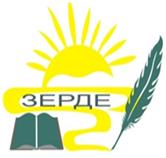 Учебный центр "Зерде"Учебный центр "Зерде"Учебный центр "Зерде"Учебный центр "Зерде"Учебный центр "Зерде"Учебный центр "Зерде"Учебный центр "Зерде"Учебный центр "Зерде"Экзаменационный билетЭкзаменационный билетЭкзаменационный билетЭкзаменационный билетЭкзаменационный билетЭкзаменационный билетЭкзаменационный билетЭкзаменационный билетЭкзаменационный билетЭкзаменационный билетЭкзаменационный билетЭкзаменационный билетЭкзаменационный билетЭкзаменационный билетЭкзаменационный билетЭкзаменационный билетЭкзаменационный билетЭкзаменационный билетЭкзаменационный билетЭкзаменационный билетЭкзаменационный билетЭкзаменационный билетЭкзаменационный билетЭкзаменационный билетЭкзаменационный билетЭкзаменационный билетЭкзаменационный билетЭкзаменационный билетЭкзаменационный билетЭкзаменационный билетЭкзаменационный билетЭкзаменационный билетФинансовый учет и отчетность по международным стандартам финансовой отчетности Финансовый учет и отчетность по международным стандартам финансовой отчетности Финансовый учет и отчетность по международным стандартам финансовой отчетности Финансовый учет и отчетность по международным стандартам финансовой отчетности Финансовый учет и отчетность по международным стандартам финансовой отчетности Финансовый учет и отчетность по международным стандартам финансовой отчетности Финансовый учет и отчетность по международным стандартам финансовой отчетности Финансовый учет и отчетность по международным стандартам финансовой отчетности Финансовый учет и отчетность по международным стандартам финансовой отчетности Финансовый учет и отчетность по международным стандартам финансовой отчетности Финансовый учет и отчетность по международным стандартам финансовой отчетности Финансовый учет и отчетность по международным стандартам финансовой отчетности Финансовый учет и отчетность по международным стандартам финансовой отчетности Финансовый учет и отчетность по международным стандартам финансовой отчетности Финансовый учет и отчетность по международным стандартам финансовой отчетности Финансовый учет и отчетность по международным стандартам финансовой отчетности Финансовый учет и отчетность по международным стандартам финансовой отчетности Финансовый учет и отчетность по международным стандартам финансовой отчетности Финансовый учет и отчетность по международным стандартам финансовой отчетности Финансовый учет и отчетность по международным стандартам финансовой отчетности Финансовый учет и отчетность по международным стандартам финансовой отчетности Финансовый учет и отчетность по международным стандартам финансовой отчетности Финансовый учет и отчетность по международным стандартам финансовой отчетности Финансовый учет и отчетность по международным стандартам финансовой отчетности Финансовый учет и отчетность по международным стандартам финансовой отчетности Финансовый учет и отчетность по международным стандартам финансовой отчетности Финансовый учет и отчетность по международным стандартам финансовой отчетности Финансовый учет и отчетность по международным стандартам финансовой отчетности Финансовый учет и отчетность по международным стандартам финансовой отчетности Финансовый учет и отчетность по международным стандартам финансовой отчетности Финансовый учет и отчетность по международным стандартам финансовой отчетности Финансовый учет и отчетность по международным стандартам финансовой отчетности Вариант 1Вариант 1Вариант 1Вариант 1Вариант 1Вариант 1Вариант 1Вариант 1Вариант 1Вариант 1Вариант 1Вариант 1Вариант 1Вариант 1Вариант 1Вариант 1ИН _____________________________ИН _____________________________ИН _____________________________ИН _____________________________ИН _____________________________ИН _____________________________ИН _____________________________ИН _____________________________ИН _____________________________ИН _____________________________ИН _____________________________ИН _____________________________ИН _____________________________ИН _____________________________ИН _____________________________ИН _____________________________АстанаАстанаАстанаАстанаАстанаАстанаАстанаАстанаАстанаРаздел 1Раздел 1Раздел 1Раздел 1Раздел 1Раздел 1Раздел 1Раздел 1Раздел 1Раздел 1Раздел 1Раздел 1Раздел 1Раздел 1Раздел 1Раздел 1Раздел 1Раздел 1Раздел 1Тестовые вопросыТестовые вопросыТестовые вопросыТестовые вопросыТестовые вопросыТестовые вопросыТестовые вопросыТестовые вопросыТестовые вопросыТестовые вопросыТестовые вопросыТестовые вопросыТестовые вопросыТестовые вопросыТестовые вопросыТестовые вопросыТестовые вопросыТестовые вопросыТестовые вопросы20 баллов.20 баллов.20 баллов.20 баллов.20 баллов.20 баллов.20 баллов.20 баллов.20 баллов.20 баллов.20 баллов.20 баллов.20 баллов.20 баллов.20 баллов.20 баллов.20 баллов.20 баллов.20 баллов.1.1.1.1.1.Запасы на конец периода у компании «АВС» составляли 284 000 тенге на отчетную дату 30 сентября 2017г. Этот итог включает две товарные позиции в запасах, в отношении которых у ревизора этих запасов есть неопределенность.500 единиц товара были включены в отчетность в сумме 7 500 тенге. Себестоимость каждой единицы — 15 тенге. Установлено, что эти товары были бракованными на отчетную дату. Работы по устранению дефектов, проведенные после отчетной даты, обошлись в 1 800 тенге, и эти товары были затем проданы по 20 тенге за единицу. Расходы по продаже составили 400 тенге.100 изделий стоимостью 10 тенге каждое. После отчетной даты они были проданы за 8 тенге каждое, а расходы по продаже составили 150 тенге.Какую величину запасов следует отразить в отчете о финансовом положении у «АВС»?Запасы на конец периода у компании «АВС» составляли 284 000 тенге на отчетную дату 30 сентября 2017г. Этот итог включает две товарные позиции в запасах, в отношении которых у ревизора этих запасов есть неопределенность.500 единиц товара были включены в отчетность в сумме 7 500 тенге. Себестоимость каждой единицы — 15 тенге. Установлено, что эти товары были бракованными на отчетную дату. Работы по устранению дефектов, проведенные после отчетной даты, обошлись в 1 800 тенге, и эти товары были затем проданы по 20 тенге за единицу. Расходы по продаже составили 400 тенге.100 изделий стоимостью 10 тенге каждое. После отчетной даты они были проданы за 8 тенге каждое, а расходы по продаже составили 150 тенге.Какую величину запасов следует отразить в отчете о финансовом положении у «АВС»?Запасы на конец периода у компании «АВС» составляли 284 000 тенге на отчетную дату 30 сентября 2017г. Этот итог включает две товарные позиции в запасах, в отношении которых у ревизора этих запасов есть неопределенность.500 единиц товара были включены в отчетность в сумме 7 500 тенге. Себестоимость каждой единицы — 15 тенге. Установлено, что эти товары были бракованными на отчетную дату. Работы по устранению дефектов, проведенные после отчетной даты, обошлись в 1 800 тенге, и эти товары были затем проданы по 20 тенге за единицу. Расходы по продаже составили 400 тенге.100 изделий стоимостью 10 тенге каждое. После отчетной даты они были проданы за 8 тенге каждое, а расходы по продаже составили 150 тенге.Какую величину запасов следует отразить в отчете о финансовом положении у «АВС»?Запасы на конец периода у компании «АВС» составляли 284 000 тенге на отчетную дату 30 сентября 2017г. Этот итог включает две товарные позиции в запасах, в отношении которых у ревизора этих запасов есть неопределенность.500 единиц товара были включены в отчетность в сумме 7 500 тенге. Себестоимость каждой единицы — 15 тенге. Установлено, что эти товары были бракованными на отчетную дату. Работы по устранению дефектов, проведенные после отчетной даты, обошлись в 1 800 тенге, и эти товары были затем проданы по 20 тенге за единицу. Расходы по продаже составили 400 тенге.100 изделий стоимостью 10 тенге каждое. После отчетной даты они были проданы за 8 тенге каждое, а расходы по продаже составили 150 тенге.Какую величину запасов следует отразить в отчете о финансовом положении у «АВС»?Запасы на конец периода у компании «АВС» составляли 284 000 тенге на отчетную дату 30 сентября 2017г. Этот итог включает две товарные позиции в запасах, в отношении которых у ревизора этих запасов есть неопределенность.500 единиц товара были включены в отчетность в сумме 7 500 тенге. Себестоимость каждой единицы — 15 тенге. Установлено, что эти товары были бракованными на отчетную дату. Работы по устранению дефектов, проведенные после отчетной даты, обошлись в 1 800 тенге, и эти товары были затем проданы по 20 тенге за единицу. Расходы по продаже составили 400 тенге.100 изделий стоимостью 10 тенге каждое. После отчетной даты они были проданы за 8 тенге каждое, а расходы по продаже составили 150 тенге.Какую величину запасов следует отразить в отчете о финансовом положении у «АВС»?Запасы на конец периода у компании «АВС» составляли 284 000 тенге на отчетную дату 30 сентября 2017г. Этот итог включает две товарные позиции в запасах, в отношении которых у ревизора этих запасов есть неопределенность.500 единиц товара были включены в отчетность в сумме 7 500 тенге. Себестоимость каждой единицы — 15 тенге. Установлено, что эти товары были бракованными на отчетную дату. Работы по устранению дефектов, проведенные после отчетной даты, обошлись в 1 800 тенге, и эти товары были затем проданы по 20 тенге за единицу. Расходы по продаже составили 400 тенге.100 изделий стоимостью 10 тенге каждое. После отчетной даты они были проданы за 8 тенге каждое, а расходы по продаже составили 150 тенге.Какую величину запасов следует отразить в отчете о финансовом положении у «АВС»?Запасы на конец периода у компании «АВС» составляли 284 000 тенге на отчетную дату 30 сентября 2017г. Этот итог включает две товарные позиции в запасах, в отношении которых у ревизора этих запасов есть неопределенность.500 единиц товара были включены в отчетность в сумме 7 500 тенге. Себестоимость каждой единицы — 15 тенге. Установлено, что эти товары были бракованными на отчетную дату. Работы по устранению дефектов, проведенные после отчетной даты, обошлись в 1 800 тенге, и эти товары были затем проданы по 20 тенге за единицу. Расходы по продаже составили 400 тенге.100 изделий стоимостью 10 тенге каждое. После отчетной даты они были проданы за 8 тенге каждое, а расходы по продаже составили 150 тенге.Какую величину запасов следует отразить в отчете о финансовом положении у «АВС»?Запасы на конец периода у компании «АВС» составляли 284 000 тенге на отчетную дату 30 сентября 2017г. Этот итог включает две товарные позиции в запасах, в отношении которых у ревизора этих запасов есть неопределенность.500 единиц товара были включены в отчетность в сумме 7 500 тенге. Себестоимость каждой единицы — 15 тенге. Установлено, что эти товары были бракованными на отчетную дату. Работы по устранению дефектов, проведенные после отчетной даты, обошлись в 1 800 тенге, и эти товары были затем проданы по 20 тенге за единицу. Расходы по продаже составили 400 тенге.100 изделий стоимостью 10 тенге каждое. После отчетной даты они были проданы за 8 тенге каждое, а расходы по продаже составили 150 тенге.Какую величину запасов следует отразить в отчете о финансовом положении у «АВС»?Запасы на конец периода у компании «АВС» составляли 284 000 тенге на отчетную дату 30 сентября 2017г. Этот итог включает две товарные позиции в запасах, в отношении которых у ревизора этих запасов есть неопределенность.500 единиц товара были включены в отчетность в сумме 7 500 тенге. Себестоимость каждой единицы — 15 тенге. Установлено, что эти товары были бракованными на отчетную дату. Работы по устранению дефектов, проведенные после отчетной даты, обошлись в 1 800 тенге, и эти товары были затем проданы по 20 тенге за единицу. Расходы по продаже составили 400 тенге.100 изделий стоимостью 10 тенге каждое. После отчетной даты они были проданы за 8 тенге каждое, а расходы по продаже составили 150 тенге.Какую величину запасов следует отразить в отчете о финансовом положении у «АВС»?Запасы на конец периода у компании «АВС» составляли 284 000 тенге на отчетную дату 30 сентября 2017г. Этот итог включает две товарные позиции в запасах, в отношении которых у ревизора этих запасов есть неопределенность.500 единиц товара были включены в отчетность в сумме 7 500 тенге. Себестоимость каждой единицы — 15 тенге. Установлено, что эти товары были бракованными на отчетную дату. Работы по устранению дефектов, проведенные после отчетной даты, обошлись в 1 800 тенге, и эти товары были затем проданы по 20 тенге за единицу. Расходы по продаже составили 400 тенге.100 изделий стоимостью 10 тенге каждое. После отчетной даты они были проданы за 8 тенге каждое, а расходы по продаже составили 150 тенге.Какую величину запасов следует отразить в отчете о финансовом положении у «АВС»?Запасы на конец периода у компании «АВС» составляли 284 000 тенге на отчетную дату 30 сентября 2017г. Этот итог включает две товарные позиции в запасах, в отношении которых у ревизора этих запасов есть неопределенность.500 единиц товара были включены в отчетность в сумме 7 500 тенге. Себестоимость каждой единицы — 15 тенге. Установлено, что эти товары были бракованными на отчетную дату. Работы по устранению дефектов, проведенные после отчетной даты, обошлись в 1 800 тенге, и эти товары были затем проданы по 20 тенге за единицу. Расходы по продаже составили 400 тенге.100 изделий стоимостью 10 тенге каждое. После отчетной даты они были проданы за 8 тенге каждое, а расходы по продаже составили 150 тенге.Какую величину запасов следует отразить в отчете о финансовом положении у «АВС»?Запасы на конец периода у компании «АВС» составляли 284 000 тенге на отчетную дату 30 сентября 2017г. Этот итог включает две товарные позиции в запасах, в отношении которых у ревизора этих запасов есть неопределенность.500 единиц товара были включены в отчетность в сумме 7 500 тенге. Себестоимость каждой единицы — 15 тенге. Установлено, что эти товары были бракованными на отчетную дату. Работы по устранению дефектов, проведенные после отчетной даты, обошлись в 1 800 тенге, и эти товары были затем проданы по 20 тенге за единицу. Расходы по продаже составили 400 тенге.100 изделий стоимостью 10 тенге каждое. После отчетной даты они были проданы за 8 тенге каждое, а расходы по продаже составили 150 тенге.Какую величину запасов следует отразить в отчете о финансовом положении у «АВС»?Запасы на конец периода у компании «АВС» составляли 284 000 тенге на отчетную дату 30 сентября 2017г. Этот итог включает две товарные позиции в запасах, в отношении которых у ревизора этих запасов есть неопределенность.500 единиц товара были включены в отчетность в сумме 7 500 тенге. Себестоимость каждой единицы — 15 тенге. Установлено, что эти товары были бракованными на отчетную дату. Работы по устранению дефектов, проведенные после отчетной даты, обошлись в 1 800 тенге, и эти товары были затем проданы по 20 тенге за единицу. Расходы по продаже составили 400 тенге.100 изделий стоимостью 10 тенге каждое. После отчетной даты они были проданы за 8 тенге каждое, а расходы по продаже составили 150 тенге.Какую величину запасов следует отразить в отчете о финансовом положении у «АВС»?Запасы на конец периода у компании «АВС» составляли 284 000 тенге на отчетную дату 30 сентября 2017г. Этот итог включает две товарные позиции в запасах, в отношении которых у ревизора этих запасов есть неопределенность.500 единиц товара были включены в отчетность в сумме 7 500 тенге. Себестоимость каждой единицы — 15 тенге. Установлено, что эти товары были бракованными на отчетную дату. Работы по устранению дефектов, проведенные после отчетной даты, обошлись в 1 800 тенге, и эти товары были затем проданы по 20 тенге за единицу. Расходы по продаже составили 400 тенге.100 изделий стоимостью 10 тенге каждое. После отчетной даты они были проданы за 8 тенге каждое, а расходы по продаже составили 150 тенге.Какую величину запасов следует отразить в отчете о финансовом положении у «АВС»?Запасы на конец периода у компании «АВС» составляли 284 000 тенге на отчетную дату 30 сентября 2017г. Этот итог включает две товарные позиции в запасах, в отношении которых у ревизора этих запасов есть неопределенность.500 единиц товара были включены в отчетность в сумме 7 500 тенге. Себестоимость каждой единицы — 15 тенге. Установлено, что эти товары были бракованными на отчетную дату. Работы по устранению дефектов, проведенные после отчетной даты, обошлись в 1 800 тенге, и эти товары были затем проданы по 20 тенге за единицу. Расходы по продаже составили 400 тенге.100 изделий стоимостью 10 тенге каждое. После отчетной даты они были проданы за 8 тенге каждое, а расходы по продаже составили 150 тенге.Какую величину запасов следует отразить в отчете о финансовом положении у «АВС»?Запасы на конец периода у компании «АВС» составляли 284 000 тенге на отчетную дату 30 сентября 2017г. Этот итог включает две товарные позиции в запасах, в отношении которых у ревизора этих запасов есть неопределенность.500 единиц товара были включены в отчетность в сумме 7 500 тенге. Себестоимость каждой единицы — 15 тенге. Установлено, что эти товары были бракованными на отчетную дату. Работы по устранению дефектов, проведенные после отчетной даты, обошлись в 1 800 тенге, и эти товары были затем проданы по 20 тенге за единицу. Расходы по продаже составили 400 тенге.100 изделий стоимостью 10 тенге каждое. После отчетной даты они были проданы за 8 тенге каждое, а расходы по продаже составили 150 тенге.Какую величину запасов следует отразить в отчете о финансовом положении у «АВС»?Запасы на конец периода у компании «АВС» составляли 284 000 тенге на отчетную дату 30 сентября 2017г. Этот итог включает две товарные позиции в запасах, в отношении которых у ревизора этих запасов есть неопределенность.500 единиц товара были включены в отчетность в сумме 7 500 тенге. Себестоимость каждой единицы — 15 тенге. Установлено, что эти товары были бракованными на отчетную дату. Работы по устранению дефектов, проведенные после отчетной даты, обошлись в 1 800 тенге, и эти товары были затем проданы по 20 тенге за единицу. Расходы по продаже составили 400 тенге.100 изделий стоимостью 10 тенге каждое. После отчетной даты они были проданы за 8 тенге каждое, а расходы по продаже составили 150 тенге.Какую величину запасов следует отразить в отчете о финансовом положении у «АВС»?Запасы на конец периода у компании «АВС» составляли 284 000 тенге на отчетную дату 30 сентября 2017г. Этот итог включает две товарные позиции в запасах, в отношении которых у ревизора этих запасов есть неопределенность.500 единиц товара были включены в отчетность в сумме 7 500 тенге. Себестоимость каждой единицы — 15 тенге. Установлено, что эти товары были бракованными на отчетную дату. Работы по устранению дефектов, проведенные после отчетной даты, обошлись в 1 800 тенге, и эти товары были затем проданы по 20 тенге за единицу. Расходы по продаже составили 400 тенге.100 изделий стоимостью 10 тенге каждое. После отчетной даты они были проданы за 8 тенге каждое, а расходы по продаже составили 150 тенге.Какую величину запасов следует отразить в отчете о финансовом положении у «АВС»?Запасы на конец периода у компании «АВС» составляли 284 000 тенге на отчетную дату 30 сентября 2017г. Этот итог включает две товарные позиции в запасах, в отношении которых у ревизора этих запасов есть неопределенность.500 единиц товара были включены в отчетность в сумме 7 500 тенге. Себестоимость каждой единицы — 15 тенге. Установлено, что эти товары были бракованными на отчетную дату. Работы по устранению дефектов, проведенные после отчетной даты, обошлись в 1 800 тенге, и эти товары были затем проданы по 20 тенге за единицу. Расходы по продаже составили 400 тенге.100 изделий стоимостью 10 тенге каждое. После отчетной даты они были проданы за 8 тенге каждое, а расходы по продаже составили 150 тенге.Какую величину запасов следует отразить в отчете о финансовом положении у «АВС»?Запасы на конец периода у компании «АВС» составляли 284 000 тенге на отчетную дату 30 сентября 2017г. Этот итог включает две товарные позиции в запасах, в отношении которых у ревизора этих запасов есть неопределенность.500 единиц товара были включены в отчетность в сумме 7 500 тенге. Себестоимость каждой единицы — 15 тенге. Установлено, что эти товары были бракованными на отчетную дату. Работы по устранению дефектов, проведенные после отчетной даты, обошлись в 1 800 тенге, и эти товары были затем проданы по 20 тенге за единицу. Расходы по продаже составили 400 тенге.100 изделий стоимостью 10 тенге каждое. После отчетной даты они были проданы за 8 тенге каждое, а расходы по продаже составили 150 тенге.Какую величину запасов следует отразить в отчете о финансовом положении у «АВС»?Запасы на конец периода у компании «АВС» составляли 284 000 тенге на отчетную дату 30 сентября 2017г. Этот итог включает две товарные позиции в запасах, в отношении которых у ревизора этих запасов есть неопределенность.500 единиц товара были включены в отчетность в сумме 7 500 тенге. Себестоимость каждой единицы — 15 тенге. Установлено, что эти товары были бракованными на отчетную дату. Работы по устранению дефектов, проведенные после отчетной даты, обошлись в 1 800 тенге, и эти товары были затем проданы по 20 тенге за единицу. Расходы по продаже составили 400 тенге.100 изделий стоимостью 10 тенге каждое. После отчетной даты они были проданы за 8 тенге каждое, а расходы по продаже составили 150 тенге.Какую величину запасов следует отразить в отчете о финансовом положении у «АВС»?Запасы на конец периода у компании «АВС» составляли 284 000 тенге на отчетную дату 30 сентября 2017г. Этот итог включает две товарные позиции в запасах, в отношении которых у ревизора этих запасов есть неопределенность.500 единиц товара были включены в отчетность в сумме 7 500 тенге. Себестоимость каждой единицы — 15 тенге. Установлено, что эти товары были бракованными на отчетную дату. Работы по устранению дефектов, проведенные после отчетной даты, обошлись в 1 800 тенге, и эти товары были затем проданы по 20 тенге за единицу. Расходы по продаже составили 400 тенге.100 изделий стоимостью 10 тенге каждое. После отчетной даты они были проданы за 8 тенге каждое, а расходы по продаже составили 150 тенге.Какую величину запасов следует отразить в отчете о финансовом положении у «АВС»?Запасы на конец периода у компании «АВС» составляли 284 000 тенге на отчетную дату 30 сентября 2017г. Этот итог включает две товарные позиции в запасах, в отношении которых у ревизора этих запасов есть неопределенность.500 единиц товара были включены в отчетность в сумме 7 500 тенге. Себестоимость каждой единицы — 15 тенге. Установлено, что эти товары были бракованными на отчетную дату. Работы по устранению дефектов, проведенные после отчетной даты, обошлись в 1 800 тенге, и эти товары были затем проданы по 20 тенге за единицу. Расходы по продаже составили 400 тенге.100 изделий стоимостью 10 тенге каждое. После отчетной даты они были проданы за 8 тенге каждое, а расходы по продаже составили 150 тенге.Какую величину запасов следует отразить в отчете о финансовом положении у «АВС»?Запасы на конец периода у компании «АВС» составляли 284 000 тенге на отчетную дату 30 сентября 2017г. Этот итог включает две товарные позиции в запасах, в отношении которых у ревизора этих запасов есть неопределенность.500 единиц товара были включены в отчетность в сумме 7 500 тенге. Себестоимость каждой единицы — 15 тенге. Установлено, что эти товары были бракованными на отчетную дату. Работы по устранению дефектов, проведенные после отчетной даты, обошлись в 1 800 тенге, и эти товары были затем проданы по 20 тенге за единицу. Расходы по продаже составили 400 тенге.100 изделий стоимостью 10 тенге каждое. После отчетной даты они были проданы за 8 тенге каждое, а расходы по продаже составили 150 тенге.Какую величину запасов следует отразить в отчете о финансовом положении у «АВС»?Запасы на конец периода у компании «АВС» составляли 284 000 тенге на отчетную дату 30 сентября 2017г. Этот итог включает две товарные позиции в запасах, в отношении которых у ревизора этих запасов есть неопределенность.500 единиц товара были включены в отчетность в сумме 7 500 тенге. Себестоимость каждой единицы — 15 тенге. Установлено, что эти товары были бракованными на отчетную дату. Работы по устранению дефектов, проведенные после отчетной даты, обошлись в 1 800 тенге, и эти товары были затем проданы по 20 тенге за единицу. Расходы по продаже составили 400 тенге.100 изделий стоимостью 10 тенге каждое. После отчетной даты они были проданы за 8 тенге каждое, а расходы по продаже составили 150 тенге.Какую величину запасов следует отразить в отчете о финансовом положении у «АВС»?Запасы на конец периода у компании «АВС» составляли 284 000 тенге на отчетную дату 30 сентября 2017г. Этот итог включает две товарные позиции в запасах, в отношении которых у ревизора этих запасов есть неопределенность.500 единиц товара были включены в отчетность в сумме 7 500 тенге. Себестоимость каждой единицы — 15 тенге. Установлено, что эти товары были бракованными на отчетную дату. Работы по устранению дефектов, проведенные после отчетной даты, обошлись в 1 800 тенге, и эти товары были затем проданы по 20 тенге за единицу. Расходы по продаже составили 400 тенге.100 изделий стоимостью 10 тенге каждое. После отчетной даты они были проданы за 8 тенге каждое, а расходы по продаже составили 150 тенге.Какую величину запасов следует отразить в отчете о финансовом положении у «АВС»?A.A.A.A.283 650283 650283 650283 650B.B.B.B.283 800283 800283 800283 800C.C.C.C.292 150 292 150 292 150 292 150 D.D.D.D.284 000284 000284 000284 0002.2.2.2.2.В чем заключается влияние правительственной помощи на финансовую отчетность: В чем заключается влияние правительственной помощи на финансовую отчетность: В чем заключается влияние правительственной помощи на финансовую отчетность: В чем заключается влияние правительственной помощи на финансовую отчетность: В чем заключается влияние правительственной помощи на финансовую отчетность: В чем заключается влияние правительственной помощи на финансовую отчетность: В чем заключается влияние правительственной помощи на финансовую отчетность: В чем заключается влияние правительственной помощи на финансовую отчетность: В чем заключается влияние правительственной помощи на финансовую отчетность: В чем заключается влияние правительственной помощи на финансовую отчетность: В чем заключается влияние правительственной помощи на финансовую отчетность: В чем заключается влияние правительственной помощи на финансовую отчетность: В чем заключается влияние правительственной помощи на финансовую отчетность: В чем заключается влияние правительственной помощи на финансовую отчетность: В чем заключается влияние правительственной помощи на финансовую отчетность: В чем заключается влияние правительственной помощи на финансовую отчетность: В чем заключается влияние правительственной помощи на финансовую отчетность: В чем заключается влияние правительственной помощи на финансовую отчетность: В чем заключается влияние правительственной помощи на финансовую отчетность: В чем заключается влияние правительственной помощи на финансовую отчетность: В чем заключается влияние правительственной помощи на финансовую отчетность: В чем заключается влияние правительственной помощи на финансовую отчетность: В чем заключается влияние правительственной помощи на финансовую отчетность: В чем заключается влияние правительственной помощи на финансовую отчетность: В чем заключается влияние правительственной помощи на финансовую отчетность: В чем заключается влияние правительственной помощи на финансовую отчетность: В чем заключается влияние правительственной помощи на финансовую отчетность: В чем заключается влияние правительственной помощи на финансовую отчетность: В чем заключается влияние правительственной помощи на финансовую отчетность: В чем заключается влияние правительственной помощи на финансовую отчетность: В чем заключается влияние правительственной помощи на финансовую отчетность: В чем заключается влияние правительственной помощи на финансовую отчетность: В чем заключается влияние правительственной помощи на финансовую отчетность: В чем заключается влияние правительственной помощи на финансовую отчетность: В чем заключается влияние правительственной помощи на финансовую отчетность: В чем заключается влияние правительственной помощи на финансовую отчетность: В чем заключается влияние правительственной помощи на финансовую отчетность: В чем заключается влияние правительственной помощи на финансовую отчетность: В чем заключается влияние правительственной помощи на финансовую отчетность: В чем заключается влияние правительственной помощи на финансовую отчетность: A.финансовая отчетность не должна отражать правительственную помощь финансовая отчетность не должна отражать правительственную помощь финансовая отчетность не должна отражать правительственную помощь финансовая отчетность не должна отражать правительственную помощь финансовая отчетность не должна отражать правительственную помощь финансовая отчетность не должна отражать правительственную помощь финансовая отчетность не должна отражать правительственную помощь B.финансовая отчетность должна отражать только 10% от общей суммы помощифинансовая отчетность должна отражать только 10% от общей суммы помощифинансовая отчетность должна отражать только 10% от общей суммы помощифинансовая отчетность должна отражать только 10% от общей суммы помощифинансовая отчетность должна отражать только 10% от общей суммы помощифинансовая отчетность должна отражать только 10% от общей суммы помощифинансовая отчетность должна отражать только 10% от общей суммы помощиC.финансовая отчетность должна отражать 50% от общей суммы помощифинансовая отчетность должна отражать 50% от общей суммы помощифинансовая отчетность должна отражать 50% от общей суммы помощифинансовая отчетность должна отражать 50% от общей суммы помощифинансовая отчетность должна отражать 50% от общей суммы помощифинансовая отчетность должна отражать 50% от общей суммы помощифинансовая отчетность должна отражать 50% от общей суммы помощиD.финансовая отчетность должна отражать получение правительственной помощифинансовая отчетность должна отражать получение правительственной помощифинансовая отчетность должна отражать получение правительственной помощифинансовая отчетность должна отражать получение правительственной помощифинансовая отчетность должна отражать получение правительственной помощифинансовая отчетность должна отражать получение правительственной помощифинансовая отчетность должна отражать получение правительственной помощи3.3.3.3.3.Квалифицируемые активы включают:Квалифицируемые активы включают:Квалифицируемые активы включают:Квалифицируемые активы включают:Квалифицируемые активы включают:Квалифицируемые активы включают:Квалифицируемые активы включают:Квалифицируемые активы включают:Квалифицируемые активы включают:Квалифицируемые активы включают:Квалифицируемые активы включают:Квалифицируемые активы включают:Квалифицируемые активы включают:Квалифицируемые активы включают:Квалифицируемые активы включают:Квалифицируемые активы включают:Квалифицируемые активы включают:Квалифицируемые активы включают:Квалифицируемые активы включают:Квалифицируемые активы включают:A.A.A.A.A.запасы, готовящиеся к продаже в короткий срокзапасы, готовящиеся к продаже в короткий срокзапасы, готовящиеся к продаже в короткий срокB.B.B.B.B.активы, готовящиеся к использованию или продаже в течение продолжительного времени активы, готовящиеся к использованию или продаже в течение продолжительного времени активы, готовящиеся к использованию или продаже в течение продолжительного времени C.C.C.C.C.активы, готовые к продаже или использованию при приобретении активы, готовые к продаже или использованию при приобретении активы, готовые к продаже или использованию при приобретении D.D.D.D.D.запасы, производящиеся в больших количествах, на повторяющейся основе и на протяжении короткого периода временизапасы, производящиеся в больших количествах, на повторяющейся основе и на протяжении короткого периода временизапасы, производящиеся в больших количествах, на повторяющейся основе и на протяжении короткого периода времени4.4.4.4.Затраты, напрямую связанные с приобретением актива, включают:1) затраты на содержание персонала, работа которого напрямую связана со строительством или приобретением объекта основных средств;  2) затраты на подготовку площадки;3) первичные затраты на доставку и разгрузку;4) затраты на установку и монтаж; 5) затраты на пробный пуск, за вычетом чистых поступлений от пробных образцов товара, или иных доходов; 6) затраты на профессиональные услуги;7) затраты на запуск нового продукта или услуги (включая затраты, связанные с рекламой и продвижением продукта/услуги на рынок);8) затраты на ведение бизнеса в новом месте или с новым классом клиентов (включая затраты на обучение персонала); 9) административные и другие накладные расходы.Затраты, напрямую связанные с приобретением актива, включают:1) затраты на содержание персонала, работа которого напрямую связана со строительством или приобретением объекта основных средств;  2) затраты на подготовку площадки;3) первичные затраты на доставку и разгрузку;4) затраты на установку и монтаж; 5) затраты на пробный пуск, за вычетом чистых поступлений от пробных образцов товара, или иных доходов; 6) затраты на профессиональные услуги;7) затраты на запуск нового продукта или услуги (включая затраты, связанные с рекламой и продвижением продукта/услуги на рынок);8) затраты на ведение бизнеса в новом месте или с новым классом клиентов (включая затраты на обучение персонала); 9) административные и другие накладные расходы.Затраты, напрямую связанные с приобретением актива, включают:1) затраты на содержание персонала, работа которого напрямую связана со строительством или приобретением объекта основных средств;  2) затраты на подготовку площадки;3) первичные затраты на доставку и разгрузку;4) затраты на установку и монтаж; 5) затраты на пробный пуск, за вычетом чистых поступлений от пробных образцов товара, или иных доходов; 6) затраты на профессиональные услуги;7) затраты на запуск нового продукта или услуги (включая затраты, связанные с рекламой и продвижением продукта/услуги на рынок);8) затраты на ведение бизнеса в новом месте или с новым классом клиентов (включая затраты на обучение персонала); 9) административные и другие накладные расходы.Затраты, напрямую связанные с приобретением актива, включают:1) затраты на содержание персонала, работа которого напрямую связана со строительством или приобретением объекта основных средств;  2) затраты на подготовку площадки;3) первичные затраты на доставку и разгрузку;4) затраты на установку и монтаж; 5) затраты на пробный пуск, за вычетом чистых поступлений от пробных образцов товара, или иных доходов; 6) затраты на профессиональные услуги;7) затраты на запуск нового продукта или услуги (включая затраты, связанные с рекламой и продвижением продукта/услуги на рынок);8) затраты на ведение бизнеса в новом месте или с новым классом клиентов (включая затраты на обучение персонала); 9) административные и другие накладные расходы.Затраты, напрямую связанные с приобретением актива, включают:1) затраты на содержание персонала, работа которого напрямую связана со строительством или приобретением объекта основных средств;  2) затраты на подготовку площадки;3) первичные затраты на доставку и разгрузку;4) затраты на установку и монтаж; 5) затраты на пробный пуск, за вычетом чистых поступлений от пробных образцов товара, или иных доходов; 6) затраты на профессиональные услуги;7) затраты на запуск нового продукта или услуги (включая затраты, связанные с рекламой и продвижением продукта/услуги на рынок);8) затраты на ведение бизнеса в новом месте или с новым классом клиентов (включая затраты на обучение персонала); 9) административные и другие накладные расходы.Затраты, напрямую связанные с приобретением актива, включают:1) затраты на содержание персонала, работа которого напрямую связана со строительством или приобретением объекта основных средств;  2) затраты на подготовку площадки;3) первичные затраты на доставку и разгрузку;4) затраты на установку и монтаж; 5) затраты на пробный пуск, за вычетом чистых поступлений от пробных образцов товара, или иных доходов; 6) затраты на профессиональные услуги;7) затраты на запуск нового продукта или услуги (включая затраты, связанные с рекламой и продвижением продукта/услуги на рынок);8) затраты на ведение бизнеса в новом месте или с новым классом клиентов (включая затраты на обучение персонала); 9) административные и другие накладные расходы.Затраты, напрямую связанные с приобретением актива, включают:1) затраты на содержание персонала, работа которого напрямую связана со строительством или приобретением объекта основных средств;  2) затраты на подготовку площадки;3) первичные затраты на доставку и разгрузку;4) затраты на установку и монтаж; 5) затраты на пробный пуск, за вычетом чистых поступлений от пробных образцов товара, или иных доходов; 6) затраты на профессиональные услуги;7) затраты на запуск нового продукта или услуги (включая затраты, связанные с рекламой и продвижением продукта/услуги на рынок);8) затраты на ведение бизнеса в новом месте или с новым классом клиентов (включая затраты на обучение персонала); 9) административные и другие накладные расходы.Затраты, напрямую связанные с приобретением актива, включают:1) затраты на содержание персонала, работа которого напрямую связана со строительством или приобретением объекта основных средств;  2) затраты на подготовку площадки;3) первичные затраты на доставку и разгрузку;4) затраты на установку и монтаж; 5) затраты на пробный пуск, за вычетом чистых поступлений от пробных образцов товара, или иных доходов; 6) затраты на профессиональные услуги;7) затраты на запуск нового продукта или услуги (включая затраты, связанные с рекламой и продвижением продукта/услуги на рынок);8) затраты на ведение бизнеса в новом месте или с новым классом клиентов (включая затраты на обучение персонала); 9) административные и другие накладные расходы.Затраты, напрямую связанные с приобретением актива, включают:1) затраты на содержание персонала, работа которого напрямую связана со строительством или приобретением объекта основных средств;  2) затраты на подготовку площадки;3) первичные затраты на доставку и разгрузку;4) затраты на установку и монтаж; 5) затраты на пробный пуск, за вычетом чистых поступлений от пробных образцов товара, или иных доходов; 6) затраты на профессиональные услуги;7) затраты на запуск нового продукта или услуги (включая затраты, связанные с рекламой и продвижением продукта/услуги на рынок);8) затраты на ведение бизнеса в новом месте или с новым классом клиентов (включая затраты на обучение персонала); 9) административные и другие накладные расходы.Затраты, напрямую связанные с приобретением актива, включают:1) затраты на содержание персонала, работа которого напрямую связана со строительством или приобретением объекта основных средств;  2) затраты на подготовку площадки;3) первичные затраты на доставку и разгрузку;4) затраты на установку и монтаж; 5) затраты на пробный пуск, за вычетом чистых поступлений от пробных образцов товара, или иных доходов; 6) затраты на профессиональные услуги;7) затраты на запуск нового продукта или услуги (включая затраты, связанные с рекламой и продвижением продукта/услуги на рынок);8) затраты на ведение бизнеса в новом месте или с новым классом клиентов (включая затраты на обучение персонала); 9) административные и другие накладные расходы.Затраты, напрямую связанные с приобретением актива, включают:1) затраты на содержание персонала, работа которого напрямую связана со строительством или приобретением объекта основных средств;  2) затраты на подготовку площадки;3) первичные затраты на доставку и разгрузку;4) затраты на установку и монтаж; 5) затраты на пробный пуск, за вычетом чистых поступлений от пробных образцов товара, или иных доходов; 6) затраты на профессиональные услуги;7) затраты на запуск нового продукта или услуги (включая затраты, связанные с рекламой и продвижением продукта/услуги на рынок);8) затраты на ведение бизнеса в новом месте или с новым классом клиентов (включая затраты на обучение персонала); 9) административные и другие накладные расходы.Затраты, напрямую связанные с приобретением актива, включают:1) затраты на содержание персонала, работа которого напрямую связана со строительством или приобретением объекта основных средств;  2) затраты на подготовку площадки;3) первичные затраты на доставку и разгрузку;4) затраты на установку и монтаж; 5) затраты на пробный пуск, за вычетом чистых поступлений от пробных образцов товара, или иных доходов; 6) затраты на профессиональные услуги;7) затраты на запуск нового продукта или услуги (включая затраты, связанные с рекламой и продвижением продукта/услуги на рынок);8) затраты на ведение бизнеса в новом месте или с новым классом клиентов (включая затраты на обучение персонала); 9) административные и другие накладные расходы.Затраты, напрямую связанные с приобретением актива, включают:1) затраты на содержание персонала, работа которого напрямую связана со строительством или приобретением объекта основных средств;  2) затраты на подготовку площадки;3) первичные затраты на доставку и разгрузку;4) затраты на установку и монтаж; 5) затраты на пробный пуск, за вычетом чистых поступлений от пробных образцов товара, или иных доходов; 6) затраты на профессиональные услуги;7) затраты на запуск нового продукта или услуги (включая затраты, связанные с рекламой и продвижением продукта/услуги на рынок);8) затраты на ведение бизнеса в новом месте или с новым классом клиентов (включая затраты на обучение персонала); 9) административные и другие накладные расходы.Затраты, напрямую связанные с приобретением актива, включают:1) затраты на содержание персонала, работа которого напрямую связана со строительством или приобретением объекта основных средств;  2) затраты на подготовку площадки;3) первичные затраты на доставку и разгрузку;4) затраты на установку и монтаж; 5) затраты на пробный пуск, за вычетом чистых поступлений от пробных образцов товара, или иных доходов; 6) затраты на профессиональные услуги;7) затраты на запуск нового продукта или услуги (включая затраты, связанные с рекламой и продвижением продукта/услуги на рынок);8) затраты на ведение бизнеса в новом месте или с новым классом клиентов (включая затраты на обучение персонала); 9) административные и другие накладные расходы.Затраты, напрямую связанные с приобретением актива, включают:1) затраты на содержание персонала, работа которого напрямую связана со строительством или приобретением объекта основных средств;  2) затраты на подготовку площадки;3) первичные затраты на доставку и разгрузку;4) затраты на установку и монтаж; 5) затраты на пробный пуск, за вычетом чистых поступлений от пробных образцов товара, или иных доходов; 6) затраты на профессиональные услуги;7) затраты на запуск нового продукта или услуги (включая затраты, связанные с рекламой и продвижением продукта/услуги на рынок);8) затраты на ведение бизнеса в новом месте или с новым классом клиентов (включая затраты на обучение персонала); 9) административные и другие накладные расходы.Затраты, напрямую связанные с приобретением актива, включают:1) затраты на содержание персонала, работа которого напрямую связана со строительством или приобретением объекта основных средств;  2) затраты на подготовку площадки;3) первичные затраты на доставку и разгрузку;4) затраты на установку и монтаж; 5) затраты на пробный пуск, за вычетом чистых поступлений от пробных образцов товара, или иных доходов; 6) затраты на профессиональные услуги;7) затраты на запуск нового продукта или услуги (включая затраты, связанные с рекламой и продвижением продукта/услуги на рынок);8) затраты на ведение бизнеса в новом месте или с новым классом клиентов (включая затраты на обучение персонала); 9) административные и другие накладные расходы.Затраты, напрямую связанные с приобретением актива, включают:1) затраты на содержание персонала, работа которого напрямую связана со строительством или приобретением объекта основных средств;  2) затраты на подготовку площадки;3) первичные затраты на доставку и разгрузку;4) затраты на установку и монтаж; 5) затраты на пробный пуск, за вычетом чистых поступлений от пробных образцов товара, или иных доходов; 6) затраты на профессиональные услуги;7) затраты на запуск нового продукта или услуги (включая затраты, связанные с рекламой и продвижением продукта/услуги на рынок);8) затраты на ведение бизнеса в новом месте или с новым классом клиентов (включая затраты на обучение персонала); 9) административные и другие накладные расходы.Затраты, напрямую связанные с приобретением актива, включают:1) затраты на содержание персонала, работа которого напрямую связана со строительством или приобретением объекта основных средств;  2) затраты на подготовку площадки;3) первичные затраты на доставку и разгрузку;4) затраты на установку и монтаж; 5) затраты на пробный пуск, за вычетом чистых поступлений от пробных образцов товара, или иных доходов; 6) затраты на профессиональные услуги;7) затраты на запуск нового продукта или услуги (включая затраты, связанные с рекламой и продвижением продукта/услуги на рынок);8) затраты на ведение бизнеса в новом месте или с новым классом клиентов (включая затраты на обучение персонала); 9) административные и другие накладные расходы.Затраты, напрямую связанные с приобретением актива, включают:1) затраты на содержание персонала, работа которого напрямую связана со строительством или приобретением объекта основных средств;  2) затраты на подготовку площадки;3) первичные затраты на доставку и разгрузку;4) затраты на установку и монтаж; 5) затраты на пробный пуск, за вычетом чистых поступлений от пробных образцов товара, или иных доходов; 6) затраты на профессиональные услуги;7) затраты на запуск нового продукта или услуги (включая затраты, связанные с рекламой и продвижением продукта/услуги на рынок);8) затраты на ведение бизнеса в новом месте или с новым классом клиентов (включая затраты на обучение персонала); 9) административные и другие накладные расходы.Затраты, напрямую связанные с приобретением актива, включают:1) затраты на содержание персонала, работа которого напрямую связана со строительством или приобретением объекта основных средств;  2) затраты на подготовку площадки;3) первичные затраты на доставку и разгрузку;4) затраты на установку и монтаж; 5) затраты на пробный пуск, за вычетом чистых поступлений от пробных образцов товара, или иных доходов; 6) затраты на профессиональные услуги;7) затраты на запуск нового продукта или услуги (включая затраты, связанные с рекламой и продвижением продукта/услуги на рынок);8) затраты на ведение бизнеса в новом месте или с новым классом клиентов (включая затраты на обучение персонала); 9) административные и другие накладные расходы.Затраты, напрямую связанные с приобретением актива, включают:1) затраты на содержание персонала, работа которого напрямую связана со строительством или приобретением объекта основных средств;  2) затраты на подготовку площадки;3) первичные затраты на доставку и разгрузку;4) затраты на установку и монтаж; 5) затраты на пробный пуск, за вычетом чистых поступлений от пробных образцов товара, или иных доходов; 6) затраты на профессиональные услуги;7) затраты на запуск нового продукта или услуги (включая затраты, связанные с рекламой и продвижением продукта/услуги на рынок);8) затраты на ведение бизнеса в новом месте или с новым классом клиентов (включая затраты на обучение персонала); 9) административные и другие накладные расходы.Затраты, напрямую связанные с приобретением актива, включают:1) затраты на содержание персонала, работа которого напрямую связана со строительством или приобретением объекта основных средств;  2) затраты на подготовку площадки;3) первичные затраты на доставку и разгрузку;4) затраты на установку и монтаж; 5) затраты на пробный пуск, за вычетом чистых поступлений от пробных образцов товара, или иных доходов; 6) затраты на профессиональные услуги;7) затраты на запуск нового продукта или услуги (включая затраты, связанные с рекламой и продвижением продукта/услуги на рынок);8) затраты на ведение бизнеса в новом месте или с новым классом клиентов (включая затраты на обучение персонала); 9) административные и другие накладные расходы.Затраты, напрямую связанные с приобретением актива, включают:1) затраты на содержание персонала, работа которого напрямую связана со строительством или приобретением объекта основных средств;  2) затраты на подготовку площадки;3) первичные затраты на доставку и разгрузку;4) затраты на установку и монтаж; 5) затраты на пробный пуск, за вычетом чистых поступлений от пробных образцов товара, или иных доходов; 6) затраты на профессиональные услуги;7) затраты на запуск нового продукта или услуги (включая затраты, связанные с рекламой и продвижением продукта/услуги на рынок);8) затраты на ведение бизнеса в новом месте или с новым классом клиентов (включая затраты на обучение персонала); 9) административные и другие накладные расходы.Затраты, напрямую связанные с приобретением актива, включают:1) затраты на содержание персонала, работа которого напрямую связана со строительством или приобретением объекта основных средств;  2) затраты на подготовку площадки;3) первичные затраты на доставку и разгрузку;4) затраты на установку и монтаж; 5) затраты на пробный пуск, за вычетом чистых поступлений от пробных образцов товара, или иных доходов; 6) затраты на профессиональные услуги;7) затраты на запуск нового продукта или услуги (включая затраты, связанные с рекламой и продвижением продукта/услуги на рынок);8) затраты на ведение бизнеса в новом месте или с новым классом клиентов (включая затраты на обучение персонала); 9) административные и другие накладные расходы.Затраты, напрямую связанные с приобретением актива, включают:1) затраты на содержание персонала, работа которого напрямую связана со строительством или приобретением объекта основных средств;  2) затраты на подготовку площадки;3) первичные затраты на доставку и разгрузку;4) затраты на установку и монтаж; 5) затраты на пробный пуск, за вычетом чистых поступлений от пробных образцов товара, или иных доходов; 6) затраты на профессиональные услуги;7) затраты на запуск нового продукта или услуги (включая затраты, связанные с рекламой и продвижением продукта/услуги на рынок);8) затраты на ведение бизнеса в новом месте или с новым классом клиентов (включая затраты на обучение персонала); 9) административные и другие накладные расходы.Затраты, напрямую связанные с приобретением актива, включают:1) затраты на содержание персонала, работа которого напрямую связана со строительством или приобретением объекта основных средств;  2) затраты на подготовку площадки;3) первичные затраты на доставку и разгрузку;4) затраты на установку и монтаж; 5) затраты на пробный пуск, за вычетом чистых поступлений от пробных образцов товара, или иных доходов; 6) затраты на профессиональные услуги;7) затраты на запуск нового продукта или услуги (включая затраты, связанные с рекламой и продвижением продукта/услуги на рынок);8) затраты на ведение бизнеса в новом месте или с новым классом клиентов (включая затраты на обучение персонала); 9) административные и другие накладные расходы.Затраты, напрямую связанные с приобретением актива, включают:1) затраты на содержание персонала, работа которого напрямую связана со строительством или приобретением объекта основных средств;  2) затраты на подготовку площадки;3) первичные затраты на доставку и разгрузку;4) затраты на установку и монтаж; 5) затраты на пробный пуск, за вычетом чистых поступлений от пробных образцов товара, или иных доходов; 6) затраты на профессиональные услуги;7) затраты на запуск нового продукта или услуги (включая затраты, связанные с рекламой и продвижением продукта/услуги на рынок);8) затраты на ведение бизнеса в новом месте или с новым классом клиентов (включая затраты на обучение персонала); 9) административные и другие накладные расходы.Затраты, напрямую связанные с приобретением актива, включают:1) затраты на содержание персонала, работа которого напрямую связана со строительством или приобретением объекта основных средств;  2) затраты на подготовку площадки;3) первичные затраты на доставку и разгрузку;4) затраты на установку и монтаж; 5) затраты на пробный пуск, за вычетом чистых поступлений от пробных образцов товара, или иных доходов; 6) затраты на профессиональные услуги;7) затраты на запуск нового продукта или услуги (включая затраты, связанные с рекламой и продвижением продукта/услуги на рынок);8) затраты на ведение бизнеса в новом месте или с новым классом клиентов (включая затраты на обучение персонала); 9) административные и другие накладные расходы.Затраты, напрямую связанные с приобретением актива, включают:1) затраты на содержание персонала, работа которого напрямую связана со строительством или приобретением объекта основных средств;  2) затраты на подготовку площадки;3) первичные затраты на доставку и разгрузку;4) затраты на установку и монтаж; 5) затраты на пробный пуск, за вычетом чистых поступлений от пробных образцов товара, или иных доходов; 6) затраты на профессиональные услуги;7) затраты на запуск нового продукта или услуги (включая затраты, связанные с рекламой и продвижением продукта/услуги на рынок);8) затраты на ведение бизнеса в новом месте или с новым классом клиентов (включая затраты на обучение персонала); 9) административные и другие накладные расходы.Затраты, напрямую связанные с приобретением актива, включают:1) затраты на содержание персонала, работа которого напрямую связана со строительством или приобретением объекта основных средств;  2) затраты на подготовку площадки;3) первичные затраты на доставку и разгрузку;4) затраты на установку и монтаж; 5) затраты на пробный пуск, за вычетом чистых поступлений от пробных образцов товара, или иных доходов; 6) затраты на профессиональные услуги;7) затраты на запуск нового продукта или услуги (включая затраты, связанные с рекламой и продвижением продукта/услуги на рынок);8) затраты на ведение бизнеса в новом месте или с новым классом клиентов (включая затраты на обучение персонала); 9) административные и другие накладные расходы.Затраты, напрямую связанные с приобретением актива, включают:1) затраты на содержание персонала, работа которого напрямую связана со строительством или приобретением объекта основных средств;  2) затраты на подготовку площадки;3) первичные затраты на доставку и разгрузку;4) затраты на установку и монтаж; 5) затраты на пробный пуск, за вычетом чистых поступлений от пробных образцов товара, или иных доходов; 6) затраты на профессиональные услуги;7) затраты на запуск нового продукта или услуги (включая затраты, связанные с рекламой и продвижением продукта/услуги на рынок);8) затраты на ведение бизнеса в новом месте или с новым классом клиентов (включая затраты на обучение персонала); 9) административные и другие накладные расходы.Затраты, напрямую связанные с приобретением актива, включают:1) затраты на содержание персонала, работа которого напрямую связана со строительством или приобретением объекта основных средств;  2) затраты на подготовку площадки;3) первичные затраты на доставку и разгрузку;4) затраты на установку и монтаж; 5) затраты на пробный пуск, за вычетом чистых поступлений от пробных образцов товара, или иных доходов; 6) затраты на профессиональные услуги;7) затраты на запуск нового продукта или услуги (включая затраты, связанные с рекламой и продвижением продукта/услуги на рынок);8) затраты на ведение бизнеса в новом месте или с новым классом клиентов (включая затраты на обучение персонала); 9) административные и другие накладные расходы.Затраты, напрямую связанные с приобретением актива, включают:1) затраты на содержание персонала, работа которого напрямую связана со строительством или приобретением объекта основных средств;  2) затраты на подготовку площадки;3) первичные затраты на доставку и разгрузку;4) затраты на установку и монтаж; 5) затраты на пробный пуск, за вычетом чистых поступлений от пробных образцов товара, или иных доходов; 6) затраты на профессиональные услуги;7) затраты на запуск нового продукта или услуги (включая затраты, связанные с рекламой и продвижением продукта/услуги на рынок);8) затраты на ведение бизнеса в новом месте или с новым классом клиентов (включая затраты на обучение персонала); 9) административные и другие накладные расходы.Затраты, напрямую связанные с приобретением актива, включают:1) затраты на содержание персонала, работа которого напрямую связана со строительством или приобретением объекта основных средств;  2) затраты на подготовку площадки;3) первичные затраты на доставку и разгрузку;4) затраты на установку и монтаж; 5) затраты на пробный пуск, за вычетом чистых поступлений от пробных образцов товара, или иных доходов; 6) затраты на профессиональные услуги;7) затраты на запуск нового продукта или услуги (включая затраты, связанные с рекламой и продвижением продукта/услуги на рынок);8) затраты на ведение бизнеса в новом месте или с новым классом клиентов (включая затраты на обучение персонала); 9) административные и другие накладные расходы.Затраты, напрямую связанные с приобретением актива, включают:1) затраты на содержание персонала, работа которого напрямую связана со строительством или приобретением объекта основных средств;  2) затраты на подготовку площадки;3) первичные затраты на доставку и разгрузку;4) затраты на установку и монтаж; 5) затраты на пробный пуск, за вычетом чистых поступлений от пробных образцов товара, или иных доходов; 6) затраты на профессиональные услуги;7) затраты на запуск нового продукта или услуги (включая затраты, связанные с рекламой и продвижением продукта/услуги на рынок);8) затраты на ведение бизнеса в новом месте или с новым классом клиентов (включая затраты на обучение персонала); 9) административные и другие накладные расходы.Затраты, напрямую связанные с приобретением актива, включают:1) затраты на содержание персонала, работа которого напрямую связана со строительством или приобретением объекта основных средств;  2) затраты на подготовку площадки;3) первичные затраты на доставку и разгрузку;4) затраты на установку и монтаж; 5) затраты на пробный пуск, за вычетом чистых поступлений от пробных образцов товара, или иных доходов; 6) затраты на профессиональные услуги;7) затраты на запуск нового продукта или услуги (включая затраты, связанные с рекламой и продвижением продукта/услуги на рынок);8) затраты на ведение бизнеса в новом месте или с новым классом клиентов (включая затраты на обучение персонала); 9) административные и другие накладные расходы.A.A.A.1) - 6)1) - 6)1) - 6)1) - 6)1) - 6)1) - 6)B.B.B.1) - 7)1) - 7)1) - 7)1) - 7)1) - 7)1) - 7)C.C.C.5) - 9)5) - 9)5) - 9)5) - 9)5) - 9)5) - 9)D.D.D.1) - 9)1) - 9)1) - 9)1) - 9)1) - 9)1) - 9)5.5.5.5.Если работник оказывает предприятию услуги в течение учетного периода, предприятие должно:Если работник оказывает предприятию услуги в течение учетного периода, предприятие должно:Если работник оказывает предприятию услуги в течение учетного периода, предприятие должно:Если работник оказывает предприятию услуги в течение учетного периода, предприятие должно:Если работник оказывает предприятию услуги в течение учетного периода, предприятие должно:Если работник оказывает предприятию услуги в течение учетного периода, предприятие должно:Если работник оказывает предприятию услуги в течение учетного периода, предприятие должно:Если работник оказывает предприятию услуги в течение учетного периода, предприятие должно:Если работник оказывает предприятию услуги в течение учетного периода, предприятие должно:Если работник оказывает предприятию услуги в течение учетного периода, предприятие должно:Если работник оказывает предприятию услуги в течение учетного периода, предприятие должно:Если работник оказывает предприятию услуги в течение учетного периода, предприятие должно:Если работник оказывает предприятию услуги в течение учетного периода, предприятие должно:Если работник оказывает предприятию услуги в течение учетного периода, предприятие должно:Если работник оказывает предприятию услуги в течение учетного периода, предприятие должно:Если работник оказывает предприятию услуги в течение учетного периода, предприятие должно:Если работник оказывает предприятию услуги в течение учетного периода, предприятие должно:Если работник оказывает предприятию услуги в течение учетного периода, предприятие должно:Если работник оказывает предприятию услуги в течение учетного периода, предприятие должно:Если работник оказывает предприятию услуги в течение учетного периода, предприятие должно:Если работник оказывает предприятию услуги в течение учетного периода, предприятие должно:Если работник оказывает предприятию услуги в течение учетного периода, предприятие должно:Если работник оказывает предприятию услуги в течение учетного периода, предприятие должно:Если работник оказывает предприятию услуги в течение учетного периода, предприятие должно:из приведенных ниже разниц, скорее всего,  не является временной?из приведенных ниже разниц, скорее всего,  не является временной?из приведенных ниже разниц, скорее всего,  не является временной?из приведенных ниже разниц, скорее всего,  не является временной?из приведенных ниже разниц, скорее всего,  не является временной?из приведенных ниже разниц, скорее всего,  не является временной?из приведенных ниже разниц, скорее всего,  не является временной?Если работник оказывает предприятию услуги в течение учетного периода, предприятие должно:Если работник оказывает предприятию услуги в течение учетного периода, предприятие должно:Если работник оказывает предприятию услуги в течение учетного периода, предприятие должно:Если работник оказывает предприятию услуги в течение учетного периода, предприятие должно:Если работник оказывает предприятию услуги в течение учетного периода, предприятие должно:Если работник оказывает предприятию услуги в течение учетного периода, предприятие должно:Если работник оказывает предприятию услуги в течение учетного периода, предприятие должно:Если работник оказывает предприятию услуги в течение учетного периода, предприятие должно:Если работник оказывает предприятию услуги в течение учетного периода, предприятие должно:Если работник оказывает предприятию услуги в течение учетного периода, предприятие должно:Если работник оказывает предприятию услуги в течение учетного периода, предприятие должно:Если работник оказывает предприятию услуги в течение учетного периода, предприятие должно:ая из приведенных ниже разниц, скорее всего,  не является временной?ая из приведенных ниже разниц, скорее всего,  не является временной?ая из приведенных ниже разниц, скорее всего,  не является временной?ая из приведенных ниже разниц, скорее всего,  не является временной?ая из приведенных ниже разниц, скорее всего,  не является временной?ая из приведенных ниже разниц, скорее всего,  не является временной?ая из приведенных ниже разниц, скорее всего,  не является временной?Если работник оказывает предприятию услуги в течение учетного периода, предприятие должно:Если работник оказывает предприятию услуги в течение учетного периода, предприятие должно:Если работник оказывает предприятию услуги в течение учетного периода, предприятие должно:Если работник оказывает предприятию услуги в течение учетного периода, предприятие должно:Если работник оказывает предприятию услуги в течение учетного периода, предприятие должно:Если работник оказывает предприятию услуги в течение учетного периода, предприятие должно:Если работник оказывает предприятию услуги в течение учетного периода, предприятие должно:Если работник оказывает предприятию услуги в течение учетного периода, предприятие должно:Если работник оказывает предприятию услуги в течение учетного периода, предприятие должно:Если работник оказывает предприятию услуги в течение учетного периода, предприятие должно:Если работник оказывает предприятию услуги в течение учетного периода, предприятие должно:Если работник оказывает предприятию услуги в течение учетного периода, предприятие должно:A.A.A.признать недисконтированную величину краткосрочных вознаграждений работникам, подлежащую выплате в обмен на эти услуги;признать недисконтированную величину краткосрочных вознаграждений работникам, подлежащую выплате в обмен на эти услуги;признать недисконтированную величину краткосрочных вознаграждений работникам, подлежащую выплате в обмен на эти услуги;признать недисконтированную величину краткосрочных вознаграждений работникам, подлежащую выплате в обмен на эти услуги;признать недисконтированную величину краткосрочных вознаграждений работникам, подлежащую выплате в обмен на эти услуги;B.B.B.признать дисконтированную величину краткосрочных вознаграждений работникам, подлежащую выплате в обмен на эти услуги;признать дисконтированную величину краткосрочных вознаграждений работникам, подлежащую выплате в обмен на эти услуги;признать дисконтированную величину краткосрочных вознаграждений работникам, подлежащую выплате в обмен на эти услуги;признать дисконтированную величину краткосрочных вознаграждений работникам, подлежащую выплате в обмен на эти услуги;признать дисконтированную величину краткосрочных вознаграждений работникам, подлежащую выплате в обмен на эти услуги;C.C.C.не признавать  величину краткосрочных вознаграждений работникам, подлежащую выплате в обмен на эти услуги до момента фактической оплаты;не признавать  величину краткосрочных вознаграждений работникам, подлежащую выплате в обмен на эти услуги до момента фактической оплаты;не признавать  величину краткосрочных вознаграждений работникам, подлежащую выплате в обмен на эти услуги до момента фактической оплаты;не признавать  величину краткосрочных вознаграждений работникам, подлежащую выплате в обмен на эти услуги до момента фактической оплаты;не признавать  величину краткосрочных вознаграждений работникам, подлежащую выплате в обмен на эти услуги до момента фактической оплаты;D.D.D.признать оценочную величину краткосрочных вознаграждений работникампризнать оценочную величину краткосрочных вознаграждений работникампризнать оценочную величину краткосрочных вознаграждений работникампризнать оценочную величину краткосрочных вознаграждений работникампризнать оценочную величину краткосрочных вознаграждений работникам6.6.6.6.Совместное предприятие - это:Совместное предприятие - это:Совместное предприятие - это:Совместное предприятие - это:Совместное предприятие - это:Совместное предприятие - это:Совместное предприятие - это:Совместное предприятие - это:Совместное предприятие - это:Совместное предприятие - это:Совместное предприятие - это:Совместное предприятие - это:Совместное предприятие - это:Совместное предприятие - это:Совместное предприятие - это:Совместное предприятие - это:Совместное предприятие - это:Совместное предприятие - это:Совместное предприятие - это:Совместное предприятие - это:Совместное предприятие - это:Совместное предприятие - это:Совместное предприятие - это:Совместное предприятие - это:Совместное предприятие - это:Совместное предприятие - это:Совместное предприятие - это:Совместное предприятие - это:Совместное предприятие - это:Совместное предприятие - это:Совместное предприятие - это:Совместное предприятие - это:Совместное предприятие - это:Совместное предприятие - это:Совместное предприятие - это:Совместное предприятие - это:Совместное предприятие - это:Совместное предприятие - это:Совместное предприятие - это:Совместное предприятие - это:Совместное предприятие - это:Совместное предприятие - это:Совместное предприятие - это:Совместное предприятие - это:Совместное предприятие - это:Совместное предприятие - это:Совместное предприятие - это:Совместное предприятие - это:A.A.A.предприятие, на деятельность которого инвестор оказывает значительное влияние;предприятие, на деятельность которого инвестор оказывает значительное влияние;предприятие, на деятельность которого инвестор оказывает значительное влияние;предприятие, на деятельность которого инвестор оказывает значительное влияние;предприятие, на деятельность которого инвестор оказывает значительное влияние;предприятие, на деятельность которого инвестор оказывает значительное влияние;предприятие, на деятельность которого инвестор оказывает значительное влияние;B.B.B.предприятие, над которым инвестор обладает контролем;предприятие, над которым инвестор обладает контролем;предприятие, над которым инвестор обладает контролем;предприятие, над которым инвестор обладает контролем;предприятие, над которым инвестор обладает контролем;предприятие, над которым инвестор обладает контролем;предприятие, над которым инвестор обладает контролем;C.C.C.это совместная деятельность, которая предполагает наличие у сторон, обладающих совместным контролем над деятельностью, прав на чистые активы деятельности;это совместная деятельность, которая предполагает наличие у сторон, обладающих совместным контролем над деятельностью, прав на чистые активы деятельности;это совместная деятельность, которая предполагает наличие у сторон, обладающих совместным контролем над деятельностью, прав на чистые активы деятельности;это совместная деятельность, которая предполагает наличие у сторон, обладающих совместным контролем над деятельностью, прав на чистые активы деятельности;это совместная деятельность, которая предполагает наличие у сторон, обладающих совместным контролем над деятельностью, прав на чистые активы деятельности;это совместная деятельность, которая предполагает наличие у сторон, обладающих совместным контролем над деятельностью, прав на чистые активы деятельности;это совместная деятельность, которая предполагает наличие у сторон, обладающих совместным контролем над деятельностью, прав на чистые активы деятельности;D.D.D.сторона совместного предприятия, обладающая совместным контролем над таким совместным предприятием.сторона совместного предприятия, обладающая совместным контролем над таким совместным предприятием.сторона совместного предприятия, обладающая совместным контролем над таким совместным предприятием.сторона совместного предприятия, обладающая совместным контролем над таким совместным предприятием.сторона совместного предприятия, обладающая совместным контролем над таким совместным предприятием.сторона совместного предприятия, обладающая совместным контролем над таким совместным предприятием.сторона совместного предприятия, обладающая совместным контролем над таким совместным предприятием.7.7.7.7.Индивидуальный  предприниматель  устанавливает  цены  в  размере  двойной себестоимости. Все покупатели сразу оплачивают приобретенные товары в кассу. Информация об операциях за март 2017г. приведена ниже:   Какое из следующих событий само по себе могло привести к таким показателям?5 000 тенге были украдены из кассы до того, как выручка была сдана в банкИмело место воровство товаров себестоимостью 5 000 тенгеИмело место воровство товаров себестоимостью 2 500 тенгеЧасть товаров было подано по себестоимости, составлявшей 2 500 тенгеИндивидуальный  предприниматель  устанавливает  цены  в  размере  двойной себестоимости. Все покупатели сразу оплачивают приобретенные товары в кассу. Информация об операциях за март 2017г. приведена ниже:   Какое из следующих событий само по себе могло привести к таким показателям?5 000 тенге были украдены из кассы до того, как выручка была сдана в банкИмело место воровство товаров себестоимостью 5 000 тенгеИмело место воровство товаров себестоимостью 2 500 тенгеЧасть товаров было подано по себестоимости, составлявшей 2 500 тенгеИндивидуальный  предприниматель  устанавливает  цены  в  размере  двойной себестоимости. Все покупатели сразу оплачивают приобретенные товары в кассу. Информация об операциях за март 2017г. приведена ниже:   Какое из следующих событий само по себе могло привести к таким показателям?5 000 тенге были украдены из кассы до того, как выручка была сдана в банкИмело место воровство товаров себестоимостью 5 000 тенгеИмело место воровство товаров себестоимостью 2 500 тенгеЧасть товаров было подано по себестоимости, составлявшей 2 500 тенгеИндивидуальный  предприниматель  устанавливает  цены  в  размере  двойной себестоимости. Все покупатели сразу оплачивают приобретенные товары в кассу. Информация об операциях за март 2017г. приведена ниже:   Какое из следующих событий само по себе могло привести к таким показателям?5 000 тенге были украдены из кассы до того, как выручка была сдана в банкИмело место воровство товаров себестоимостью 5 000 тенгеИмело место воровство товаров себестоимостью 2 500 тенгеЧасть товаров было подано по себестоимости, составлявшей 2 500 тенгеИндивидуальный  предприниматель  устанавливает  цены  в  размере  двойной себестоимости. Все покупатели сразу оплачивают приобретенные товары в кассу. Информация об операциях за март 2017г. приведена ниже:   Какое из следующих событий само по себе могло привести к таким показателям?5 000 тенге были украдены из кассы до того, как выручка была сдана в банкИмело место воровство товаров себестоимостью 5 000 тенгеИмело место воровство товаров себестоимостью 2 500 тенгеЧасть товаров было подано по себестоимости, составлявшей 2 500 тенгеИндивидуальный  предприниматель  устанавливает  цены  в  размере  двойной себестоимости. Все покупатели сразу оплачивают приобретенные товары в кассу. Информация об операциях за март 2017г. приведена ниже:   Какое из следующих событий само по себе могло привести к таким показателям?5 000 тенге были украдены из кассы до того, как выручка была сдана в банкИмело место воровство товаров себестоимостью 5 000 тенгеИмело место воровство товаров себестоимостью 2 500 тенгеЧасть товаров было подано по себестоимости, составлявшей 2 500 тенгеИндивидуальный  предприниматель  устанавливает  цены  в  размере  двойной себестоимости. Все покупатели сразу оплачивают приобретенные товары в кассу. Информация об операциях за март 2017г. приведена ниже:   Какое из следующих событий само по себе могло привести к таким показателям?5 000 тенге были украдены из кассы до того, как выручка была сдана в банкИмело место воровство товаров себестоимостью 5 000 тенгеИмело место воровство товаров себестоимостью 2 500 тенгеЧасть товаров было подано по себестоимости, составлявшей 2 500 тенгеИндивидуальный  предприниматель  устанавливает  цены  в  размере  двойной себестоимости. Все покупатели сразу оплачивают приобретенные товары в кассу. Информация об операциях за март 2017г. приведена ниже:   Какое из следующих событий само по себе могло привести к таким показателям?5 000 тенге были украдены из кассы до того, как выручка была сдана в банкИмело место воровство товаров себестоимостью 5 000 тенгеИмело место воровство товаров себестоимостью 2 500 тенгеЧасть товаров было подано по себестоимости, составлявшей 2 500 тенгеИндивидуальный  предприниматель  устанавливает  цены  в  размере  двойной себестоимости. Все покупатели сразу оплачивают приобретенные товары в кассу. Информация об операциях за март 2017г. приведена ниже:   Какое из следующих событий само по себе могло привести к таким показателям?5 000 тенге были украдены из кассы до того, как выручка была сдана в банкИмело место воровство товаров себестоимостью 5 000 тенгеИмело место воровство товаров себестоимостью 2 500 тенгеЧасть товаров было подано по себестоимости, составлявшей 2 500 тенгеИндивидуальный  предприниматель  устанавливает  цены  в  размере  двойной себестоимости. Все покупатели сразу оплачивают приобретенные товары в кассу. Информация об операциях за март 2017г. приведена ниже:   Какое из следующих событий само по себе могло привести к таким показателям?5 000 тенге были украдены из кассы до того, как выручка была сдана в банкИмело место воровство товаров себестоимостью 5 000 тенгеИмело место воровство товаров себестоимостью 2 500 тенгеЧасть товаров было подано по себестоимости, составлявшей 2 500 тенгеИндивидуальный  предприниматель  устанавливает  цены  в  размере  двойной себестоимости. Все покупатели сразу оплачивают приобретенные товары в кассу. Информация об операциях за март 2017г. приведена ниже:   Какое из следующих событий само по себе могло привести к таким показателям?5 000 тенге были украдены из кассы до того, как выручка была сдана в банкИмело место воровство товаров себестоимостью 5 000 тенгеИмело место воровство товаров себестоимостью 2 500 тенгеЧасть товаров было подано по себестоимости, составлявшей 2 500 тенгеИндивидуальный  предприниматель  устанавливает  цены  в  размере  двойной себестоимости. Все покупатели сразу оплачивают приобретенные товары в кассу. Информация об операциях за март 2017г. приведена ниже:   Какое из следующих событий само по себе могло привести к таким показателям?5 000 тенге были украдены из кассы до того, как выручка была сдана в банкИмело место воровство товаров себестоимостью 5 000 тенгеИмело место воровство товаров себестоимостью 2 500 тенгеЧасть товаров было подано по себестоимости, составлявшей 2 500 тенгеИндивидуальный  предприниматель  устанавливает  цены  в  размере  двойной себестоимости. Все покупатели сразу оплачивают приобретенные товары в кассу. Информация об операциях за март 2017г. приведена ниже:   Какое из следующих событий само по себе могло привести к таким показателям?5 000 тенге были украдены из кассы до того, как выручка была сдана в банкИмело место воровство товаров себестоимостью 5 000 тенгеИмело место воровство товаров себестоимостью 2 500 тенгеЧасть товаров было подано по себестоимости, составлявшей 2 500 тенгеИндивидуальный  предприниматель  устанавливает  цены  в  размере  двойной себестоимости. Все покупатели сразу оплачивают приобретенные товары в кассу. Информация об операциях за март 2017г. приведена ниже:   Какое из следующих событий само по себе могло привести к таким показателям?5 000 тенге были украдены из кассы до того, как выручка была сдана в банкИмело место воровство товаров себестоимостью 5 000 тенгеИмело место воровство товаров себестоимостью 2 500 тенгеЧасть товаров было подано по себестоимости, составлявшей 2 500 тенгеИндивидуальный  предприниматель  устанавливает  цены  в  размере  двойной себестоимости. Все покупатели сразу оплачивают приобретенные товары в кассу. Информация об операциях за март 2017г. приведена ниже:   Какое из следующих событий само по себе могло привести к таким показателям?5 000 тенге были украдены из кассы до того, как выручка была сдана в банкИмело место воровство товаров себестоимостью 5 000 тенгеИмело место воровство товаров себестоимостью 2 500 тенгеЧасть товаров было подано по себестоимости, составлявшей 2 500 тенгеИндивидуальный  предприниматель  устанавливает  цены  в  размере  двойной себестоимости. Все покупатели сразу оплачивают приобретенные товары в кассу. Информация об операциях за март 2017г. приведена ниже:   Какое из следующих событий само по себе могло привести к таким показателям?5 000 тенге были украдены из кассы до того, как выручка была сдана в банкИмело место воровство товаров себестоимостью 5 000 тенгеИмело место воровство товаров себестоимостью 2 500 тенгеЧасть товаров было подано по себестоимости, составлявшей 2 500 тенгеИндивидуальный  предприниматель  устанавливает  цены  в  размере  двойной себестоимости. Все покупатели сразу оплачивают приобретенные товары в кассу. Информация об операциях за март 2017г. приведена ниже:   Какое из следующих событий само по себе могло привести к таким показателям?5 000 тенге были украдены из кассы до того, как выручка была сдана в банкИмело место воровство товаров себестоимостью 5 000 тенгеИмело место воровство товаров себестоимостью 2 500 тенгеЧасть товаров было подано по себестоимости, составлявшей 2 500 тенгеИндивидуальный  предприниматель  устанавливает  цены  в  размере  двойной себестоимости. Все покупатели сразу оплачивают приобретенные товары в кассу. Информация об операциях за март 2017г. приведена ниже:   Какое из следующих событий само по себе могло привести к таким показателям?5 000 тенге были украдены из кассы до того, как выручка была сдана в банкИмело место воровство товаров себестоимостью 5 000 тенгеИмело место воровство товаров себестоимостью 2 500 тенгеЧасть товаров было подано по себестоимости, составлявшей 2 500 тенгеИндивидуальный  предприниматель  устанавливает  цены  в  размере  двойной себестоимости. Все покупатели сразу оплачивают приобретенные товары в кассу. Информация об операциях за март 2017г. приведена ниже:   Какое из следующих событий само по себе могло привести к таким показателям?5 000 тенге были украдены из кассы до того, как выручка была сдана в банкИмело место воровство товаров себестоимостью 5 000 тенгеИмело место воровство товаров себестоимостью 2 500 тенгеЧасть товаров было подано по себестоимости, составлявшей 2 500 тенгеИндивидуальный  предприниматель  устанавливает  цены  в  размере  двойной себестоимости. Все покупатели сразу оплачивают приобретенные товары в кассу. Информация об операциях за март 2017г. приведена ниже:   Какое из следующих событий само по себе могло привести к таким показателям?5 000 тенге были украдены из кассы до того, как выручка была сдана в банкИмело место воровство товаров себестоимостью 5 000 тенгеИмело место воровство товаров себестоимостью 2 500 тенгеЧасть товаров было подано по себестоимости, составлявшей 2 500 тенгеИндивидуальный  предприниматель  устанавливает  цены  в  размере  двойной себестоимости. Все покупатели сразу оплачивают приобретенные товары в кассу. Информация об операциях за март 2017г. приведена ниже:   Какое из следующих событий само по себе могло привести к таким показателям?5 000 тенге были украдены из кассы до того, как выручка была сдана в банкИмело место воровство товаров себестоимостью 5 000 тенгеИмело место воровство товаров себестоимостью 2 500 тенгеЧасть товаров было подано по себестоимости, составлявшей 2 500 тенгеИндивидуальный  предприниматель  устанавливает  цены  в  размере  двойной себестоимости. Все покупатели сразу оплачивают приобретенные товары в кассу. Информация об операциях за март 2017г. приведена ниже:   Какое из следующих событий само по себе могло привести к таким показателям?5 000 тенге были украдены из кассы до того, как выручка была сдана в банкИмело место воровство товаров себестоимостью 5 000 тенгеИмело место воровство товаров себестоимостью 2 500 тенгеЧасть товаров было подано по себестоимости, составлявшей 2 500 тенгеA.1 и 2 1 и 2 1 и 2 1 и 2 1 и 2 1 и 2 1 и 2 B.1 и 3 1 и 3 1 и 3 1 и 3 1 и 3 1 и 3 1 и 3 C.2 и 4 2 и 4 2 и 4 2 и 4 2 и 4 2 и 4 2 и 4 D.3 и 43 и 43 и 43 и 43 и 43 и 43 и 48.8.8.8.Компании «АВС» принадлежит 5 800 голосующих акции компании «Тамыз» что составляет 10% от количества акции. Чистая прибыль компании «Тамыз» составила
98 000 тыс. тенге, компания объявила дивиденды в размере 75% от чистой прибыли. Какую сумму инвестиционного дохода отразит компания «АВС» в своей финансовой отчетности.Компании «АВС» принадлежит 5 800 голосующих акции компании «Тамыз» что составляет 10% от количества акции. Чистая прибыль компании «Тамыз» составила
98 000 тыс. тенге, компания объявила дивиденды в размере 75% от чистой прибыли. Какую сумму инвестиционного дохода отразит компания «АВС» в своей финансовой отчетности.Компании «АВС» принадлежит 5 800 голосующих акции компании «Тамыз» что составляет 10% от количества акции. Чистая прибыль компании «Тамыз» составила
98 000 тыс. тенге, компания объявила дивиденды в размере 75% от чистой прибыли. Какую сумму инвестиционного дохода отразит компания «АВС» в своей финансовой отчетности.Компании «АВС» принадлежит 5 800 голосующих акции компании «Тамыз» что составляет 10% от количества акции. Чистая прибыль компании «Тамыз» составила
98 000 тыс. тенге, компания объявила дивиденды в размере 75% от чистой прибыли. Какую сумму инвестиционного дохода отразит компания «АВС» в своей финансовой отчетности.Компании «АВС» принадлежит 5 800 голосующих акции компании «Тамыз» что составляет 10% от количества акции. Чистая прибыль компании «Тамыз» составила
98 000 тыс. тенге, компания объявила дивиденды в размере 75% от чистой прибыли. Какую сумму инвестиционного дохода отразит компания «АВС» в своей финансовой отчетности.Компании «АВС» принадлежит 5 800 голосующих акции компании «Тамыз» что составляет 10% от количества акции. Чистая прибыль компании «Тамыз» составила
98 000 тыс. тенге, компания объявила дивиденды в размере 75% от чистой прибыли. Какую сумму инвестиционного дохода отразит компания «АВС» в своей финансовой отчетности.Компании «АВС» принадлежит 5 800 голосующих акции компании «Тамыз» что составляет 10% от количества акции. Чистая прибыль компании «Тамыз» составила
98 000 тыс. тенге, компания объявила дивиденды в размере 75% от чистой прибыли. Какую сумму инвестиционного дохода отразит компания «АВС» в своей финансовой отчетности.Компании «АВС» принадлежит 5 800 голосующих акции компании «Тамыз» что составляет 10% от количества акции. Чистая прибыль компании «Тамыз» составила
98 000 тыс. тенге, компания объявила дивиденды в размере 75% от чистой прибыли. Какую сумму инвестиционного дохода отразит компания «АВС» в своей финансовой отчетности.Компании «АВС» принадлежит 5 800 голосующих акции компании «Тамыз» что составляет 10% от количества акции. Чистая прибыль компании «Тамыз» составила
98 000 тыс. тенге, компания объявила дивиденды в размере 75% от чистой прибыли. Какую сумму инвестиционного дохода отразит компания «АВС» в своей финансовой отчетности.Компании «АВС» принадлежит 5 800 голосующих акции компании «Тамыз» что составляет 10% от количества акции. Чистая прибыль компании «Тамыз» составила
98 000 тыс. тенге, компания объявила дивиденды в размере 75% от чистой прибыли. Какую сумму инвестиционного дохода отразит компания «АВС» в своей финансовой отчетности.Компании «АВС» принадлежит 5 800 голосующих акции компании «Тамыз» что составляет 10% от количества акции. Чистая прибыль компании «Тамыз» составила
98 000 тыс. тенге, компания объявила дивиденды в размере 75% от чистой прибыли. Какую сумму инвестиционного дохода отразит компания «АВС» в своей финансовой отчетности.Компании «АВС» принадлежит 5 800 голосующих акции компании «Тамыз» что составляет 10% от количества акции. Чистая прибыль компании «Тамыз» составила
98 000 тыс. тенге, компания объявила дивиденды в размере 75% от чистой прибыли. Какую сумму инвестиционного дохода отразит компания «АВС» в своей финансовой отчетности.Компании «АВС» принадлежит 5 800 голосующих акции компании «Тамыз» что составляет 10% от количества акции. Чистая прибыль компании «Тамыз» составила
98 000 тыс. тенге, компания объявила дивиденды в размере 75% от чистой прибыли. Какую сумму инвестиционного дохода отразит компания «АВС» в своей финансовой отчетности.Компании «АВС» принадлежит 5 800 голосующих акции компании «Тамыз» что составляет 10% от количества акции. Чистая прибыль компании «Тамыз» составила
98 000 тыс. тенге, компания объявила дивиденды в размере 75% от чистой прибыли. Какую сумму инвестиционного дохода отразит компания «АВС» в своей финансовой отчетности.Компании «АВС» принадлежит 5 800 голосующих акции компании «Тамыз» что составляет 10% от количества акции. Чистая прибыль компании «Тамыз» составила
98 000 тыс. тенге, компания объявила дивиденды в размере 75% от чистой прибыли. Какую сумму инвестиционного дохода отразит компания «АВС» в своей финансовой отчетности.Компании «АВС» принадлежит 5 800 голосующих акции компании «Тамыз» что составляет 10% от количества акции. Чистая прибыль компании «Тамыз» составила
98 000 тыс. тенге, компания объявила дивиденды в размере 75% от чистой прибыли. Какую сумму инвестиционного дохода отразит компания «АВС» в своей финансовой отчетности.Компании «АВС» принадлежит 5 800 голосующих акции компании «Тамыз» что составляет 10% от количества акции. Чистая прибыль компании «Тамыз» составила
98 000 тыс. тенге, компания объявила дивиденды в размере 75% от чистой прибыли. Какую сумму инвестиционного дохода отразит компания «АВС» в своей финансовой отчетности.Компании «АВС» принадлежит 5 800 голосующих акции компании «Тамыз» что составляет 10% от количества акции. Чистая прибыль компании «Тамыз» составила
98 000 тыс. тенге, компания объявила дивиденды в размере 75% от чистой прибыли. Какую сумму инвестиционного дохода отразит компания «АВС» в своей финансовой отчетности.Компании «АВС» принадлежит 5 800 голосующих акции компании «Тамыз» что составляет 10% от количества акции. Чистая прибыль компании «Тамыз» составила
98 000 тыс. тенге, компания объявила дивиденды в размере 75% от чистой прибыли. Какую сумму инвестиционного дохода отразит компания «АВС» в своей финансовой отчетности.Компании «АВС» принадлежит 5 800 голосующих акции компании «Тамыз» что составляет 10% от количества акции. Чистая прибыль компании «Тамыз» составила
98 000 тыс. тенге, компания объявила дивиденды в размере 75% от чистой прибыли. Какую сумму инвестиционного дохода отразит компания «АВС» в своей финансовой отчетности.Компании «АВС» принадлежит 5 800 голосующих акции компании «Тамыз» что составляет 10% от количества акции. Чистая прибыль компании «Тамыз» составила
98 000 тыс. тенге, компания объявила дивиденды в размере 75% от чистой прибыли. Какую сумму инвестиционного дохода отразит компания «АВС» в своей финансовой отчетности.Компании «АВС» принадлежит 5 800 голосующих акции компании «Тамыз» что составляет 10% от количества акции. Чистая прибыль компании «Тамыз» составила
98 000 тыс. тенге, компания объявила дивиденды в размере 75% от чистой прибыли. Какую сумму инвестиционного дохода отразит компания «АВС» в своей финансовой отчетности.Компании «АВС» принадлежит 5 800 голосующих акции компании «Тамыз» что составляет 10% от количества акции. Чистая прибыль компании «Тамыз» составила
98 000 тыс. тенге, компания объявила дивиденды в размере 75% от чистой прибыли. Какую сумму инвестиционного дохода отразит компания «АВС» в своей финансовой отчетности.Компании «АВС» принадлежит 5 800 голосующих акции компании «Тамыз» что составляет 10% от количества акции. Чистая прибыль компании «Тамыз» составила
98 000 тыс. тенге, компания объявила дивиденды в размере 75% от чистой прибыли. Какую сумму инвестиционного дохода отразит компания «АВС» в своей финансовой отчетности.Компании «АВС» принадлежит 5 800 голосующих акции компании «Тамыз» что составляет 10% от количества акции. Чистая прибыль компании «Тамыз» составила
98 000 тыс. тенге, компания объявила дивиденды в размере 75% от чистой прибыли. Какую сумму инвестиционного дохода отразит компания «АВС» в своей финансовой отчетности.Компании «АВС» принадлежит 5 800 голосующих акции компании «Тамыз» что составляет 10% от количества акции. Чистая прибыль компании «Тамыз» составила
98 000 тыс. тенге, компания объявила дивиденды в размере 75% от чистой прибыли. Какую сумму инвестиционного дохода отразит компания «АВС» в своей финансовой отчетности.A.A.A.5 175 тыс.тг;5 175 тыс.тг;5 175 тыс.тг;5 175 тыс.тг;5 175 тыс.тг;B.B.B.6 900 тыс.тг;6 900 тыс.тг;6 900 тыс.тг;6 900 тыс.тг;6 900 тыс.тг;C.C.C.7 350 тыс.тг;7 350 тыс.тг;7 350 тыс.тг;7 350 тыс.тг;7 350 тыс.тг;D.D.D.9 800 тыс.тг;9 800 тыс.тг;9 800 тыс.тг;9 800 тыс.тг;9 800 тыс.тг;9.9.9.9.Цель стандарта МСФО(IAS) 27 «Отдельная финансовая отчетность»:Цель стандарта МСФО(IAS) 27 «Отдельная финансовая отчетность»:Цель стандарта МСФО(IAS) 27 «Отдельная финансовая отчетность»:Цель стандарта МСФО(IAS) 27 «Отдельная финансовая отчетность»:Цель стандарта МСФО(IAS) 27 «Отдельная финансовая отчетность»:Цель стандарта МСФО(IAS) 27 «Отдельная финансовая отчетность»:Цель стандарта МСФО(IAS) 27 «Отдельная финансовая отчетность»:Цель стандарта МСФО(IAS) 27 «Отдельная финансовая отчетность»:Цель стандарта МСФО(IAS) 27 «Отдельная финансовая отчетность»:Цель стандарта МСФО(IAS) 27 «Отдельная финансовая отчетность»:Цель стандарта МСФО(IAS) 27 «Отдельная финансовая отчетность»:Цель стандарта МСФО(IAS) 27 «Отдельная финансовая отчетность»:Цель стандарта МСФО(IAS) 27 «Отдельная финансовая отчетность»:Цель стандарта МСФО(IAS) 27 «Отдельная финансовая отчетность»:Цель стандарта МСФО(IAS) 27 «Отдельная финансовая отчетность»:Цель стандарта МСФО(IAS) 27 «Отдельная финансовая отчетность»:Цель стандарта МСФО(IAS) 27 «Отдельная финансовая отчетность»:Цель стандарта МСФО(IAS) 27 «Отдельная финансовая отчетность»:Цель стандарта МСФО(IAS) 27 «Отдельная финансовая отчетность»:Цель стандарта МСФО(IAS) 27 «Отдельная финансовая отчетность»:Цель стандарта МСФО(IAS) 27 «Отдельная финансовая отчетность»:Цель стандарта МСФО(IAS) 27 «Отдельная финансовая отчетность»:Цель стандарта МСФО(IAS) 27 «Отдельная финансовая отчетность»:Цель стандарта МСФО(IAS) 27 «Отдельная финансовая отчетность»:Цель стандарта МСФО(IAS) 27 «Отдельная финансовая отчетность»:Цель стандарта МСФО(IAS) 27 «Отдельная финансовая отчетность»:Цель стандарта МСФО(IAS) 27 «Отдельная финансовая отчетность»:Цель стандарта МСФО(IAS) 27 «Отдельная финансовая отчетность»:Цель стандарта МСФО(IAS) 27 «Отдельная финансовая отчетность»:Цель стандарта МСФО(IAS) 27 «Отдельная финансовая отчетность»:Цель стандарта МСФО(IAS) 27 «Отдельная финансовая отчетность»:Цель стандарта МСФО(IAS) 27 «Отдельная финансовая отчетность»:Цель стандарта МСФО(IAS) 27 «Отдельная финансовая отчетность»:Цель стандарта МСФО(IAS) 27 «Отдельная финансовая отчетность»:Цель стандарта МСФО(IAS) 27 «Отдельная финансовая отчетность»:Цель стандарта МСФО(IAS) 27 «Отдельная финансовая отчетность»:Цель стандарта МСФО(IAS) 27 «Отдельная финансовая отчетность»:Цель стандарта МСФО(IAS) 27 «Отдельная финансовая отчетность»:Цель стандарта МСФО(IAS) 27 «Отдельная финансовая отчетность»:Цель стандарта МСФО(IAS) 27 «Отдельная финансовая отчетность»:Цель стандарта МСФО(IAS) 27 «Отдельная финансовая отчетность»:Цель стандарта МСФО(IAS) 27 «Отдельная финансовая отчетность»:Цель стандарта МСФО(IAS) 27 «Отдельная финансовая отчетность»:Цель стандарта МСФО(IAS) 27 «Отдельная финансовая отчетность»:Цель стандарта МСФО(IAS) 27 «Отдельная финансовая отчетность»:Цель стандарта МСФО(IAS) 27 «Отдельная финансовая отчетность»:Цель стандарта МСФО(IAS) 27 «Отдельная финансовая отчетность»:Цель стандарта МСФО(IAS) 27 «Отдельная финансовая отчетность»:Цель стандарта МСФО(IAS) 27 «Отдельная финансовая отчетность»:Цель стандарта МСФО(IAS) 27 «Отдельная финансовая отчетность»:Цель стандарта МСФО(IAS) 27 «Отдельная финансовая отчетность»:Цель стандарта МСФО(IAS) 27 «Отдельная финансовая отчетность»:Цель стандарта МСФО(IAS) 27 «Отдельная финансовая отчетность»:Цель стандарта МСФО(IAS) 27 «Отдельная финансовая отчетность»:Цель стандарта МСФО(IAS) 27 «Отдельная финансовая отчетность»:Цель стандарта МСФО(IAS) 27 «Отдельная финансовая отчетность»:A.A.A.установление требования к предприятию о раскрытии информации, которая позволяет пользователям его финансовой отчетности оценить характер его участия в других предприятиях и связанные с ним риски и оценить влияние такого участия на его финансовое положение, финансовые результаты и потоки денежных средств;установление требования к предприятию о раскрытии информации, которая позволяет пользователям его финансовой отчетности оценить характер его участия в других предприятиях и связанные с ним риски и оценить влияние такого участия на его финансовое положение, финансовые результаты и потоки денежных средств;установление требования к предприятию о раскрытии информации, которая позволяет пользователям его финансовой отчетности оценить характер его участия в других предприятиях и связанные с ним риски и оценить влияние такого участия на его финансовое положение, финансовые результаты и потоки денежных средств;установление требования к предприятию о раскрытии информации, которая позволяет пользователям его финансовой отчетности оценить характер его участия в других предприятиях и связанные с ним риски и оценить влияние такого участия на его финансовое положение, финансовые результаты и потоки денежных средств;установление требования к предприятию о раскрытии информации, которая позволяет пользователям его финансовой отчетности оценить характер его участия в других предприятиях и связанные с ним риски и оценить влияние такого участия на его финансовое положение, финансовые результаты и потоки денежных средств;установление требования к предприятию о раскрытии информации, которая позволяет пользователям его финансовой отчетности оценить характер его участия в других предприятиях и связанные с ним риски и оценить влияние такого участия на его финансовое положение, финансовые результаты и потоки денежных средств;B.B.B.определить правила учета инвестиций в ассоциированные предприятия и установить требования по применению метода долевого участия при учете инвестиций в ассоциированные и совместные предприятия;определить правила учета инвестиций в ассоциированные предприятия и установить требования по применению метода долевого участия при учете инвестиций в ассоциированные и совместные предприятия;определить правила учета инвестиций в ассоциированные предприятия и установить требования по применению метода долевого участия при учете инвестиций в ассоциированные и совместные предприятия;определить правила учета инвестиций в ассоциированные предприятия и установить требования по применению метода долевого участия при учете инвестиций в ассоциированные и совместные предприятия;определить правила учета инвестиций в ассоциированные предприятия и установить требования по применению метода долевого участия при учете инвестиций в ассоциированные и совместные предприятия;определить правила учета инвестиций в ассоциированные предприятия и установить требования по применению метода долевого участия при учете инвестиций в ассоциированные и совместные предприятия;C.C.C.определение принципов представления и подготовки консолидированной финансовой отчетности в тех случаях, когда предприятие контролирует одно или несколько других предприятий;определение принципов представления и подготовки консолидированной финансовой отчетности в тех случаях, когда предприятие контролирует одно или несколько других предприятий;определение принципов представления и подготовки консолидированной финансовой отчетности в тех случаях, когда предприятие контролирует одно или несколько других предприятий;определение принципов представления и подготовки консолидированной финансовой отчетности в тех случаях, когда предприятие контролирует одно или несколько других предприятий;определение принципов представления и подготовки консолидированной финансовой отчетности в тех случаях, когда предприятие контролирует одно или несколько других предприятий;определение принципов представления и подготовки консолидированной финансовой отчетности в тех случаях, когда предприятие контролирует одно или несколько других предприятий;D.D.D.установить правила учета и раскрытия информации в отношении инвестиций в дочерние, совместные и ассоциированные предприятия при подготовке предприятием отдельной финансовой отчетности.установить правила учета и раскрытия информации в отношении инвестиций в дочерние, совместные и ассоциированные предприятия при подготовке предприятием отдельной финансовой отчетности.установить правила учета и раскрытия информации в отношении инвестиций в дочерние, совместные и ассоциированные предприятия при подготовке предприятием отдельной финансовой отчетности.установить правила учета и раскрытия информации в отношении инвестиций в дочерние, совместные и ассоциированные предприятия при подготовке предприятием отдельной финансовой отчетности.установить правила учета и раскрытия информации в отношении инвестиций в дочерние, совместные и ассоциированные предприятия при подготовке предприятием отдельной финансовой отчетности.установить правила учета и раскрытия информации в отношении инвестиций в дочерние, совместные и ассоциированные предприятия при подготовке предприятием отдельной финансовой отчетности.10.10.10.10.Какая из приведенных ниже разниц, скорее всего,  не является временной?Какая из приведенных ниже разниц, скорее всего,  не является временной?Какая из приведенных ниже разниц, скорее всего,  не является временной?Какая из приведенных ниже разниц, скорее всего,  не является временной?Какая из приведенных ниже разниц, скорее всего,  не является временной?Какая из приведенных ниже разниц, скорее всего,  не является временной?Какая из приведенных ниже разниц, скорее всего,  не является временной?Какая из приведенных ниже разниц, скорее всего,  не является временной?Какая из приведенных ниже разниц, скорее всего,  не является временной?Какая из приведенных ниже разниц, скорее всего,  не является временной?Какая из приведенных ниже разниц, скорее всего,  не является временной?Какая из приведенных ниже разниц, скорее всего,  не является временной?Какая из приведенных ниже разниц, скорее всего,  не является временной?Какая из приведенных ниже разниц, скорее всего,  не является временной?Какая из приведенных ниже разниц, скорее всего,  не является временной?Какая из приведенных ниже разниц, скорее всего,  не является временной?Какая из приведенных ниже разниц, скорее всего,  не является временной?Какая из приведенных ниже разниц, скорее всего,  не является временной?Какая из приведенных ниже разниц, скорее всего,  не является временной?Какая из приведенных ниже разниц, скорее всего,  не является временной?Какая из приведенных ниже разниц, скорее всего,  не является временной?Какая из приведенных ниже разниц, скорее всего,  не является временной?Какая из приведенных ниже разниц, скорее всего,  не является временной?Какая из приведенных ниже разниц, скорее всего,  не является временной?A.A.A.амортизационные отчисления;амортизационные отчисления;амортизационные отчисления;амортизационные отчисления;амортизационные отчисления;B.B.B.расходы по налогам;расходы по налогам;расходы по налогам;расходы по налогам;расходы по налогам;C.C.C.штрафы и пени, уплачиваемые в бюджет;штрафы и пени, уплачиваемые в бюджет;штрафы и пени, уплачиваемые в бюджет;штрафы и пени, уплачиваемые в бюджет;штрафы и пени, уплачиваемые в бюджет;D.D.D.расходы по безнадежным долгамрасходы по безнадежным долгамрасходы по безнадежным долгамрасходы по безнадежным долгамрасходы по безнадежным долгам11.11.11.11.По какой из перечисленных ниже статьей убыток от обесценения никогда не должен быть восстановлен:По какой из перечисленных ниже статьей убыток от обесценения никогда не должен быть восстановлен:По какой из перечисленных ниже статьей убыток от обесценения никогда не должен быть восстановлен:По какой из перечисленных ниже статьей убыток от обесценения никогда не должен быть восстановлен:По какой из перечисленных ниже статьей убыток от обесценения никогда не должен быть восстановлен:По какой из перечисленных ниже статьей убыток от обесценения никогда не должен быть восстановлен:По какой из перечисленных ниже статьей убыток от обесценения никогда не должен быть восстановлен:По какой из перечисленных ниже статьей убыток от обесценения никогда не должен быть восстановлен:По какой из перечисленных ниже статьей убыток от обесценения никогда не должен быть восстановлен:По какой из перечисленных ниже статьей убыток от обесценения никогда не должен быть восстановлен:По какой из перечисленных ниже статьей убыток от обесценения никогда не должен быть восстановлен:По какой из перечисленных ниже статьей убыток от обесценения никогда не должен быть восстановлен:По какой из перечисленных ниже статьей убыток от обесценения никогда не должен быть восстановлен:По какой из перечисленных ниже статьей убыток от обесценения никогда не должен быть восстановлен:По какой из перечисленных ниже статьей убыток от обесценения никогда не должен быть восстановлен:По какой из перечисленных ниже статьей убыток от обесценения никогда не должен быть восстановлен:По какой из перечисленных ниже статьей убыток от обесценения никогда не должен быть восстановлен:По какой из перечисленных ниже статьей убыток от обесценения никогда не должен быть восстановлен:По какой из перечисленных ниже статьей убыток от обесценения никогда не должен быть восстановлен:По какой из перечисленных ниже статьей убыток от обесценения никогда не должен быть восстановлен:По какой из перечисленных ниже статьей убыток от обесценения никогда не должен быть восстановлен:По какой из перечисленных ниже статьей убыток от обесценения никогда не должен быть восстановлен:По какой из перечисленных ниже статьей убыток от обесценения никогда не должен быть восстановлен:По какой из перечисленных ниже статьей убыток от обесценения никогда не должен быть восстановлен:По какой из перечисленных ниже статьей убыток от обесценения никогда не должен быть восстановлен:По какой из перечисленных ниже статьей убыток от обесценения никогда не должен быть восстановлен:A.A.A.По основным средствамПо основным средствамПо основным средствамПо основным средствамПо основным средствамB.B.B.По запасамПо запасамПо запасамПо запасамПо запасамC.C.C.По гудвиллуПо гудвиллуПо гудвиллуПо гудвиллуПо гудвиллуD.D.D.По сегменту бизнесаПо сегменту бизнесаПо сегменту бизнесаПо сегменту бизнесаПо сегменту бизнеса12.12.12.12.При каком из методов отчет о движении денежных средств начинается с показателя чистой прибыли?        А. прямом;       B. косвенном;              C. обоих;       D. ни при одном.При каком из методов отчет о движении денежных средств начинается с показателя чистой прибыли?        А. прямом;       B. косвенном;              C. обоих;       D. ни при одном.При каком из методов отчет о движении денежных средств начинается с показателя чистой прибыли?        А. прямом;       B. косвенном;              C. обоих;       D. ни при одном.При каком из методов отчет о движении денежных средств начинается с показателя чистой прибыли?        А. прямом;       B. косвенном;              C. обоих;       D. ни при одном.При каком из методов отчет о движении денежных средств начинается с показателя чистой прибыли?        А. прямом;       B. косвенном;              C. обоих;       D. ни при одном.При каком из методов отчет о движении денежных средств начинается с показателя чистой прибыли?        А. прямом;       B. косвенном;              C. обоих;       D. ни при одном.При каком из методов отчет о движении денежных средств начинается с показателя чистой прибыли?        А. прямом;       B. косвенном;              C. обоих;       D. ни при одном.При каком из методов отчет о движении денежных средств начинается с показателя чистой прибыли?        А. прямом;       B. косвенном;              C. обоих;       D. ни при одном.При каком из методов отчет о движении денежных средств начинается с показателя чистой прибыли?        А. прямом;       B. косвенном;              C. обоих;       D. ни при одном.При каком из методов отчет о движении денежных средств начинается с показателя чистой прибыли?        А. прямом;       B. косвенном;              C. обоих;       D. ни при одном.При каком из методов отчет о движении денежных средств начинается с показателя чистой прибыли?        А. прямом;       B. косвенном;              C. обоих;       D. ни при одном.При каком из методов отчет о движении денежных средств начинается с показателя чистой прибыли?        А. прямом;       B. косвенном;              C. обоих;       D. ни при одном.При каком из методов отчет о движении денежных средств начинается с показателя чистой прибыли?        А. прямом;       B. косвенном;              C. обоих;       D. ни при одном.При каком из методов отчет о движении денежных средств начинается с показателя чистой прибыли?        А. прямом;       B. косвенном;              C. обоих;       D. ни при одном.При каком из методов отчет о движении денежных средств начинается с показателя чистой прибыли?        А. прямом;       B. косвенном;              C. обоих;       D. ни при одном.При каком из методов отчет о движении денежных средств начинается с показателя чистой прибыли?        А. прямом;       B. косвенном;              C. обоих;       D. ни при одном.При каком из методов отчет о движении денежных средств начинается с показателя чистой прибыли?        А. прямом;       B. косвенном;              C. обоих;       D. ни при одном.При каком из методов отчет о движении денежных средств начинается с показателя чистой прибыли?        А. прямом;       B. косвенном;              C. обоих;       D. ни при одном.При каком из методов отчет о движении денежных средств начинается с показателя чистой прибыли?        А. прямом;       B. косвенном;              C. обоих;       D. ни при одном.При каком из методов отчет о движении денежных средств начинается с показателя чистой прибыли?        А. прямом;       B. косвенном;              C. обоих;       D. ни при одном.При каком из методов отчет о движении денежных средств начинается с показателя чистой прибыли?        А. прямом;       B. косвенном;              C. обоих;       D. ни при одном.При каком из методов отчет о движении денежных средств начинается с показателя чистой прибыли?        А. прямом;       B. косвенном;              C. обоих;       D. ни при одном.При каком из методов отчет о движении денежных средств начинается с показателя чистой прибыли?        А. прямом;       B. косвенном;              C. обоих;       D. ни при одном.При каком из методов отчет о движении денежных средств начинается с показателя чистой прибыли?        А. прямом;       B. косвенном;              C. обоих;       D. ни при одном.13.13.13.13.Когда независимый эксперт по оценке информирует предприятие о том, что остаточная стоимость его основных средств резко изменилась и изменение существенно, предприятие должно:Когда независимый эксперт по оценке информирует предприятие о том, что остаточная стоимость его основных средств резко изменилась и изменение существенно, предприятие должно:Когда независимый эксперт по оценке информирует предприятие о том, что остаточная стоимость его основных средств резко изменилась и изменение существенно, предприятие должно:Когда независимый эксперт по оценке информирует предприятие о том, что остаточная стоимость его основных средств резко изменилась и изменение существенно, предприятие должно:Когда независимый эксперт по оценке информирует предприятие о том, что остаточная стоимость его основных средств резко изменилась и изменение существенно, предприятие должно:Когда независимый эксперт по оценке информирует предприятие о том, что остаточная стоимость его основных средств резко изменилась и изменение существенно, предприятие должно:Когда независимый эксперт по оценке информирует предприятие о том, что остаточная стоимость его основных средств резко изменилась и изменение существенно, предприятие должно:Когда независимый эксперт по оценке информирует предприятие о том, что остаточная стоимость его основных средств резко изменилась и изменение существенно, предприятие должно:Когда независимый эксперт по оценке информирует предприятие о том, что остаточная стоимость его основных средств резко изменилась и изменение существенно, предприятие должно:Когда независимый эксперт по оценке информирует предприятие о том, что остаточная стоимость его основных средств резко изменилась и изменение существенно, предприятие должно:Когда независимый эксперт по оценке информирует предприятие о том, что остаточная стоимость его основных средств резко изменилась и изменение существенно, предприятие должно:Когда независимый эксперт по оценке информирует предприятие о том, что остаточная стоимость его основных средств резко изменилась и изменение существенно, предприятие должно:Когда независимый эксперт по оценке информирует предприятие о том, что остаточная стоимость его основных средств резко изменилась и изменение существенно, предприятие должно:Когда независимый эксперт по оценке информирует предприятие о том, что остаточная стоимость его основных средств резко изменилась и изменение существенно, предприятие должно:Когда независимый эксперт по оценке информирует предприятие о том, что остаточная стоимость его основных средств резко изменилась и изменение существенно, предприятие должно:Когда независимый эксперт по оценке информирует предприятие о том, что остаточная стоимость его основных средств резко изменилась и изменение существенно, предприятие должно:Когда независимый эксперт по оценке информирует предприятие о том, что остаточная стоимость его основных средств резко изменилась и изменение существенно, предприятие должно:Когда независимый эксперт по оценке информирует предприятие о том, что остаточная стоимость его основных средств резко изменилась и изменение существенно, предприятие должно:Когда независимый эксперт по оценке информирует предприятие о том, что остаточная стоимость его основных средств резко изменилась и изменение существенно, предприятие должно:Когда независимый эксперт по оценке информирует предприятие о том, что остаточная стоимость его основных средств резко изменилась и изменение существенно, предприятие должно:Когда независимый эксперт по оценке информирует предприятие о том, что остаточная стоимость его основных средств резко изменилась и изменение существенно, предприятие должно:Когда независимый эксперт по оценке информирует предприятие о том, что остаточная стоимость его основных средств резко изменилась и изменение существенно, предприятие должно:Когда независимый эксперт по оценке информирует предприятие о том, что остаточная стоимость его основных средств резко изменилась и изменение существенно, предприятие должно:Когда независимый эксперт по оценке информирует предприятие о том, что остаточная стоимость его основных средств резко изменилась и изменение существенно, предприятие должно:A.изменить сумму амортизации за текущий и будущие годы;изменить сумму амортизации за текущий и будущие годы;изменить сумму амортизации за текущий и будущие годы;изменить сумму амортизации за текущий и будущие годы;изменить сумму амортизации за текущий и будущие годы;изменить сумму амортизации за текущий и будущие годы;изменить сумму амортизации за текущий и будущие годы;B.ретроспективно изменить сумму амортизации, основываясь на измененной ликвидационной стоимости;ретроспективно изменить сумму амортизации, основываясь на измененной ликвидационной стоимости;ретроспективно изменить сумму амортизации, основываясь на измененной ликвидационной стоимости;ретроспективно изменить сумму амортизации, основываясь на измененной ликвидационной стоимости;ретроспективно изменить сумму амортизации, основываясь на измененной ликвидационной стоимости;ретроспективно изменить сумму амортизации, основываясь на измененной ликвидационной стоимости;ретроспективно изменить сумму амортизации, основываясь на измененной ликвидационной стоимости;C.изменить сумму амортизации и учесть ее как исправление ошибки;изменить сумму амортизации и учесть ее как исправление ошибки;изменить сумму амортизации и учесть ее как исправление ошибки;изменить сумму амортизации и учесть ее как исправление ошибки;изменить сумму амортизации и учесть ее как исправление ошибки;изменить сумму амортизации и учесть ее как исправление ошибки;изменить сумму амортизации и учесть ее как исправление ошибки;D.проигнорировать влияние изменения на годовую амортизацию, поскольку изменения в ликвидационной стоимости затрагивают только будущие периоды.проигнорировать влияние изменения на годовую амортизацию, поскольку изменения в ликвидационной стоимости затрагивают только будущие периоды.проигнорировать влияние изменения на годовую амортизацию, поскольку изменения в ликвидационной стоимости затрагивают только будущие периоды.проигнорировать влияние изменения на годовую амортизацию, поскольку изменения в ликвидационной стоимости затрагивают только будущие периоды.проигнорировать влияние изменения на годовую амортизацию, поскольку изменения в ликвидационной стоимости затрагивают только будущие периоды.проигнорировать влияние изменения на годовую амортизацию, поскольку изменения в ликвидационной стоимости затрагивают только будущие периоды.проигнорировать влияние изменения на годовую амортизацию, поскольку изменения в ликвидационной стоимости затрагивают только будущие периоды.14.14.14.14.МСФО (IAS) 41 применяется для учета сельскохозяйственной продукции:       А. До начала сбора;       B. Только в момент сбора;         C.	После окончания сбора;             D.	До начала, в момент и после окончания сбора урожая.МСФО (IAS) 41 применяется для учета сельскохозяйственной продукции:       А. До начала сбора;       B. Только в момент сбора;         C.	После окончания сбора;             D.	До начала, в момент и после окончания сбора урожая.МСФО (IAS) 41 применяется для учета сельскохозяйственной продукции:       А. До начала сбора;       B. Только в момент сбора;         C.	После окончания сбора;             D.	До начала, в момент и после окончания сбора урожая.МСФО (IAS) 41 применяется для учета сельскохозяйственной продукции:       А. До начала сбора;       B. Только в момент сбора;         C.	После окончания сбора;             D.	До начала, в момент и после окончания сбора урожая.МСФО (IAS) 41 применяется для учета сельскохозяйственной продукции:       А. До начала сбора;       B. Только в момент сбора;         C.	После окончания сбора;             D.	До начала, в момент и после окончания сбора урожая.МСФО (IAS) 41 применяется для учета сельскохозяйственной продукции:       А. До начала сбора;       B. Только в момент сбора;         C.	После окончания сбора;             D.	До начала, в момент и после окончания сбора урожая.МСФО (IAS) 41 применяется для учета сельскохозяйственной продукции:       А. До начала сбора;       B. Только в момент сбора;         C.	После окончания сбора;             D.	До начала, в момент и после окончания сбора урожая.МСФО (IAS) 41 применяется для учета сельскохозяйственной продукции:       А. До начала сбора;       B. Только в момент сбора;         C.	После окончания сбора;             D.	До начала, в момент и после окончания сбора урожая.МСФО (IAS) 41 применяется для учета сельскохозяйственной продукции:       А. До начала сбора;       B. Только в момент сбора;         C.	После окончания сбора;             D.	До начала, в момент и после окончания сбора урожая.МСФО (IAS) 41 применяется для учета сельскохозяйственной продукции:       А. До начала сбора;       B. Только в момент сбора;         C.	После окончания сбора;             D.	До начала, в момент и после окончания сбора урожая.МСФО (IAS) 41 применяется для учета сельскохозяйственной продукции:       А. До начала сбора;       B. Только в момент сбора;         C.	После окончания сбора;             D.	До начала, в момент и после окончания сбора урожая.МСФО (IAS) 41 применяется для учета сельскохозяйственной продукции:       А. До начала сбора;       B. Только в момент сбора;         C.	После окончания сбора;             D.	До начала, в момент и после окончания сбора урожая.МСФО (IAS) 41 применяется для учета сельскохозяйственной продукции:       А. До начала сбора;       B. Только в момент сбора;         C.	После окончания сбора;             D.	До начала, в момент и после окончания сбора урожая.МСФО (IAS) 41 применяется для учета сельскохозяйственной продукции:       А. До начала сбора;       B. Только в момент сбора;         C.	После окончания сбора;             D.	До начала, в момент и после окончания сбора урожая.МСФО (IAS) 41 применяется для учета сельскохозяйственной продукции:       А. До начала сбора;       B. Только в момент сбора;         C.	После окончания сбора;             D.	До начала, в момент и после окончания сбора урожая.МСФО (IAS) 41 применяется для учета сельскохозяйственной продукции:       А. До начала сбора;       B. Только в момент сбора;         C.	После окончания сбора;             D.	До начала, в момент и после окончания сбора урожая.МСФО (IAS) 41 применяется для учета сельскохозяйственной продукции:       А. До начала сбора;       B. Только в момент сбора;         C.	После окончания сбора;             D.	До начала, в момент и после окончания сбора урожая.МСФО (IAS) 41 применяется для учета сельскохозяйственной продукции:       А. До начала сбора;       B. Только в момент сбора;         C.	После окончания сбора;             D.	До начала, в момент и после окончания сбора урожая.МСФО (IAS) 41 применяется для учета сельскохозяйственной продукции:       А. До начала сбора;       B. Только в момент сбора;         C.	После окончания сбора;             D.	До начала, в момент и после окончания сбора урожая.МСФО (IAS) 41 применяется для учета сельскохозяйственной продукции:       А. До начала сбора;       B. Только в момент сбора;         C.	После окончания сбора;             D.	До начала, в момент и после окончания сбора урожая.МСФО (IAS) 41 применяется для учета сельскохозяйственной продукции:       А. До начала сбора;       B. Только в момент сбора;         C.	После окончания сбора;             D.	До начала, в момент и после окончания сбора урожая.МСФО (IAS) 41 применяется для учета сельскохозяйственной продукции:       А. До начала сбора;       B. Только в момент сбора;         C.	После окончания сбора;             D.	До начала, в момент и после окончания сбора урожая.МСФО (IAS) 41 применяется для учета сельскохозяйственной продукции:       А. До начала сбора;       B. Только в момент сбора;         C.	После окончания сбора;             D.	До начала, в момент и после окончания сбора урожая.МСФО (IAS) 41 применяется для учета сельскохозяйственной продукции:       А. До начала сбора;       B. Только в момент сбора;         C.	После окончания сбора;             D.	До начала, в момент и после окончания сбора урожая.15.15.15.15.Какие затраты исключаются из себестоимости запасов и признаются в качестве расходов в периоде их возникновения:Какие затраты исключаются из себестоимости запасов и признаются в качестве расходов в периоде их возникновения:Какие затраты исключаются из себестоимости запасов и признаются в качестве расходов в периоде их возникновения:Какие затраты исключаются из себестоимости запасов и признаются в качестве расходов в периоде их возникновения:Какие затраты исключаются из себестоимости запасов и признаются в качестве расходов в периоде их возникновения:Какие затраты исключаются из себестоимости запасов и признаются в качестве расходов в периоде их возникновения:Какие затраты исключаются из себестоимости запасов и признаются в качестве расходов в периоде их возникновения:Какие затраты исключаются из себестоимости запасов и признаются в качестве расходов в периоде их возникновения:Какие затраты исключаются из себестоимости запасов и признаются в качестве расходов в периоде их возникновения:Какие затраты исключаются из себестоимости запасов и признаются в качестве расходов в периоде их возникновения:Какие затраты исключаются из себестоимости запасов и признаются в качестве расходов в периоде их возникновения:Какие затраты исключаются из себестоимости запасов и признаются в качестве расходов в периоде их возникновения:Какие затраты исключаются из себестоимости запасов и признаются в качестве расходов в периоде их возникновения:Какие затраты исключаются из себестоимости запасов и признаются в качестве расходов в периоде их возникновения:Какие затраты исключаются из себестоимости запасов и признаются в качестве расходов в периоде их возникновения:Какие затраты исключаются из себестоимости запасов и признаются в качестве расходов в периоде их возникновения:Какие затраты исключаются из себестоимости запасов и признаются в качестве расходов в периоде их возникновения:Какие затраты исключаются из себестоимости запасов и признаются в качестве расходов в периоде их возникновения:Какие затраты исключаются из себестоимости запасов и признаются в качестве расходов в периоде их возникновения:Какие затраты исключаются из себестоимости запасов и признаются в качестве расходов в периоде их возникновения:Какие затраты исключаются из себестоимости запасов и признаются в качестве расходов в периоде их возникновения:Какие затраты исключаются из себестоимости запасов и признаются в качестве расходов в периоде их возникновения:Какие затраты исключаются из себестоимости запасов и признаются в качестве расходов в периоде их возникновения:Какие затраты исключаются из себестоимости запасов и признаются в качестве расходов в периоде их возникновения:Какие затраты исключаются из себестоимости запасов и признаются в качестве расходов в периоде их возникновения:Какие затраты исключаются из себестоимости запасов и признаются в качестве расходов в периоде их возникновения:Какие затраты исключаются из себестоимости запасов и признаются в качестве расходов в периоде их возникновения:Какие затраты исключаются из себестоимости запасов и признаются в качестве расходов в периоде их возникновения:Какие затраты исключаются из себестоимости запасов и признаются в качестве расходов в периоде их возникновения:Какие затраты исключаются из себестоимости запасов и признаются в качестве расходов в периоде их возникновения:Какие затраты исключаются из себестоимости запасов и признаются в качестве расходов в периоде их возникновения:Какие затраты исключаются из себестоимости запасов и признаются в качестве расходов в периоде их возникновения:Какие затраты исключаются из себестоимости запасов и признаются в качестве расходов в периоде их возникновения:Какие затраты исключаются из себестоимости запасов и признаются в качестве расходов в периоде их возникновения:Какие затраты исключаются из себестоимости запасов и признаются в качестве расходов в периоде их возникновения:Какие затраты исключаются из себестоимости запасов и признаются в качестве расходов в периоде их возникновения:A.A.A.Нормативные потери сырьяНормативные потери сырьяНормативные потери сырьяНормативные потери сырьяНормативные потери сырьяB. B. B. Затраты по сбытуЗатраты по сбытуЗатраты по сбытуЗатраты по сбытуЗатраты по сбытуC.C.C.Производственные накладные расходыПроизводственные накладные расходыПроизводственные накладные расходыПроизводственные накладные расходыПроизводственные накладные расходыD.D.D.Затраты на хранение, необходимые в производственном процессе для перехода к следующему его этапуЗатраты на хранение, необходимые в производственном процессе для перехода к следующему его этапуЗатраты на хранение, необходимые в производственном процессе для перехода к следующему его этапуЗатраты на хранение, необходимые в производственном процессе для перехода к следующему его этапуЗатраты на хранение, необходимые в производственном процессе для перехода к следующему его этапу16.16.16.16.Нематериальные активы с неопределенным сроком полезной службы:Нематериальные активы с неопределенным сроком полезной службы:Нематериальные активы с неопределенным сроком полезной службы:Нематериальные активы с неопределенным сроком полезной службы:Нематериальные активы с неопределенным сроком полезной службы:Нематериальные активы с неопределенным сроком полезной службы:Нематериальные активы с неопределенным сроком полезной службы:Нематериальные активы с неопределенным сроком полезной службы:Нематериальные активы с неопределенным сроком полезной службы:Нематериальные активы с неопределенным сроком полезной службы:Нематериальные активы с неопределенным сроком полезной службы:Нематериальные активы с неопределенным сроком полезной службы:Нематериальные активы с неопределенным сроком полезной службы:Нематериальные активы с неопределенным сроком полезной службы:Нематериальные активы с неопределенным сроком полезной службы:Нематериальные активы с неопределенным сроком полезной службы:Нематериальные активы с неопределенным сроком полезной службы:Нематериальные активы с неопределенным сроком полезной службы:Нематериальные активы с неопределенным сроком полезной службы:Нематериальные активы с неопределенным сроком полезной службы:Нематериальные активы с неопределенным сроком полезной службы:Нематериальные активы с неопределенным сроком полезной службы:Нематериальные активы с неопределенным сроком полезной службы:Нематериальные активы с неопределенным сроком полезной службы:Нематериальные активы с неопределенным сроком полезной службы:Нематериальные активы с неопределенным сроком полезной службы:Нематериальные активы с неопределенным сроком полезной службы:Нематериальные активы с неопределенным сроком полезной службы:Нематериальные активы с неопределенным сроком полезной службы:Нематериальные активы с неопределенным сроком полезной службы:Нематериальные активы с неопределенным сроком полезной службы:Нематериальные активы с неопределенным сроком полезной службы:Нематериальные активы с неопределенным сроком полезной службы:A.A.A.амортизируются и тестируются на обесценение;амортизируются и тестируются на обесценение;амортизируются и тестируются на обесценение;амортизируются и тестируются на обесценение;амортизируются и тестируются на обесценение;B.B.B.не амортизируются и не тестируются на обесценение;не амортизируются и не тестируются на обесценение;не амортизируются и не тестируются на обесценение;не амортизируются и не тестируются на обесценение;не амортизируются и не тестируются на обесценение;C.C.C.не амортизируются, но ежегодно тестируются на обесценение;не амортизируются, но ежегодно тестируются на обесценение;не амортизируются, но ежегодно тестируются на обесценение;не амортизируются, но ежегодно тестируются на обесценение;не амортизируются, но ежегодно тестируются на обесценение;D.D.D.списываются на расходы периода.списываются на расходы периода.списываются на расходы периода.списываются на расходы периода.списываются на расходы периода.17. 17. 17. 17. 17. 17. Совет директоров организации принял решение о составлении первой отчетности по МСФО за 2017 год. Согласно учетной политике сравнительная информация представляется за два года. Определить дату перехода на МСФО:Совет директоров организации принял решение о составлении первой отчетности по МСФО за 2017 год. Согласно учетной политике сравнительная информация представляется за два года. Определить дату перехода на МСФО:Совет директоров организации принял решение о составлении первой отчетности по МСФО за 2017 год. Согласно учетной политике сравнительная информация представляется за два года. Определить дату перехода на МСФО:Совет директоров организации принял решение о составлении первой отчетности по МСФО за 2017 год. Согласно учетной политике сравнительная информация представляется за два года. Определить дату перехода на МСФО:Совет директоров организации принял решение о составлении первой отчетности по МСФО за 2017 год. Согласно учетной политике сравнительная информация представляется за два года. Определить дату перехода на МСФО:Совет директоров организации принял решение о составлении первой отчетности по МСФО за 2017 год. Согласно учетной политике сравнительная информация представляется за два года. Определить дату перехода на МСФО:Совет директоров организации принял решение о составлении первой отчетности по МСФО за 2017 год. Согласно учетной политике сравнительная информация представляется за два года. Определить дату перехода на МСФО:Совет директоров организации принял решение о составлении первой отчетности по МСФО за 2017 год. Согласно учетной политике сравнительная информация представляется за два года. Определить дату перехода на МСФО:Совет директоров организации принял решение о составлении первой отчетности по МСФО за 2017 год. Согласно учетной политике сравнительная информация представляется за два года. Определить дату перехода на МСФО:Совет директоров организации принял решение о составлении первой отчетности по МСФО за 2017 год. Согласно учетной политике сравнительная информация представляется за два года. Определить дату перехода на МСФО:Совет директоров организации принял решение о составлении первой отчетности по МСФО за 2017 год. Согласно учетной политике сравнительная информация представляется за два года. Определить дату перехода на МСФО:Совет директоров организации принял решение о составлении первой отчетности по МСФО за 2017 год. Согласно учетной политике сравнительная информация представляется за два года. Определить дату перехода на МСФО:Совет директоров организации принял решение о составлении первой отчетности по МСФО за 2017 год. Согласно учетной политике сравнительная информация представляется за два года. Определить дату перехода на МСФО:A.A.A.01.01.2017г.01.01.2017г.01.01.2017г.01.01.2017г.01.01.2017г.01.01.2017г.B.B.B.01.01.2016г.01.01.2016г.01.01.2016г.01.01.2016г.01.01.2016г.01.01.2016г.C.C.C.01.01.2015г.01.01.2015г.01.01.2015г.01.01.2015г.01.01.2015г.01.01.2015г.D.D.D.01.01.2014г.01.01.2014г.01.01.2014г.01.01.2014г.01.01.2014г.01.01.2014г.18.18.18.18.Согласно МСФО (IAS) 21 по какому курсу внеоборотные активы предприятия должны переводиться, если его функциональная валюта переводится в другую валюту представления?Согласно МСФО (IAS) 21 по какому курсу внеоборотные активы предприятия должны переводиться, если его функциональная валюта переводится в другую валюту представления?Согласно МСФО (IAS) 21 по какому курсу внеоборотные активы предприятия должны переводиться, если его функциональная валюта переводится в другую валюту представления?Согласно МСФО (IAS) 21 по какому курсу внеоборотные активы предприятия должны переводиться, если его функциональная валюта переводится в другую валюту представления?Согласно МСФО (IAS) 21 по какому курсу внеоборотные активы предприятия должны переводиться, если его функциональная валюта переводится в другую валюту представления?Согласно МСФО (IAS) 21 по какому курсу внеоборотные активы предприятия должны переводиться, если его функциональная валюта переводится в другую валюту представления?Согласно МСФО (IAS) 21 по какому курсу внеоборотные активы предприятия должны переводиться, если его функциональная валюта переводится в другую валюту представления?Согласно МСФО (IAS) 21 по какому курсу внеоборотные активы предприятия должны переводиться, если его функциональная валюта переводится в другую валюту представления?Согласно МСФО (IAS) 21 по какому курсу внеоборотные активы предприятия должны переводиться, если его функциональная валюта переводится в другую валюту представления?Согласно МСФО (IAS) 21 по какому курсу внеоборотные активы предприятия должны переводиться, если его функциональная валюта переводится в другую валюту представления?Согласно МСФО (IAS) 21 по какому курсу внеоборотные активы предприятия должны переводиться, если его функциональная валюта переводится в другую валюту представления?Согласно МСФО (IAS) 21 по какому курсу внеоборотные активы предприятия должны переводиться, если его функциональная валюта переводится в другую валюту представления?Согласно МСФО (IAS) 21 по какому курсу внеоборотные активы предприятия должны переводиться, если его функциональная валюта переводится в другую валюту представления?Согласно МСФО (IAS) 21 по какому курсу внеоборотные активы предприятия должны переводиться, если его функциональная валюта переводится в другую валюту представления?Согласно МСФО (IAS) 21 по какому курсу внеоборотные активы предприятия должны переводиться, если его функциональная валюта переводится в другую валюту представления?Согласно МСФО (IAS) 21 по какому курсу внеоборотные активы предприятия должны переводиться, если его функциональная валюта переводится в другую валюту представления?Согласно МСФО (IAS) 21 по какому курсу внеоборотные активы предприятия должны переводиться, если его функциональная валюта переводится в другую валюту представления?Согласно МСФО (IAS) 21 по какому курсу внеоборотные активы предприятия должны переводиться, если его функциональная валюта переводится в другую валюту представления?Согласно МСФО (IAS) 21 по какому курсу внеоборотные активы предприятия должны переводиться, если его функциональная валюта переводится в другую валюту представления?Согласно МСФО (IAS) 21 по какому курсу внеоборотные активы предприятия должны переводиться, если его функциональная валюта переводится в другую валюту представления?Согласно МСФО (IAS) 21 по какому курсу внеоборотные активы предприятия должны переводиться, если его функциональная валюта переводится в другую валюту представления?Согласно МСФО (IAS) 21 по какому курсу внеоборотные активы предприятия должны переводиться, если его функциональная валюта переводится в другую валюту представления?Согласно МСФО (IAS) 21 по какому курсу внеоборотные активы предприятия должны переводиться, если его функциональная валюта переводится в другую валюту представления?Согласно МСФО (IAS) 21 по какому курсу внеоборотные активы предприятия должны переводиться, если его функциональная валюта переводится в другую валюту представления?Согласно МСФО (IAS) 21 по какому курсу внеоборотные активы предприятия должны переводиться, если его функциональная валюта переводится в другую валюту представления?Согласно МСФО (IAS) 21 по какому курсу внеоборотные активы предприятия должны переводиться, если его функциональная валюта переводится в другую валюту представления?Согласно МСФО (IAS) 21 по какому курсу внеоборотные активы предприятия должны переводиться, если его функциональная валюта переводится в другую валюту представления?Согласно МСФО (IAS) 21 по какому курсу внеоборотные активы предприятия должны переводиться, если его функциональная валюта переводится в другую валюту представления?Согласно МСФО (IAS) 21 по какому курсу внеоборотные активы предприятия должны переводиться, если его функциональная валюта переводится в другую валюту представления?Согласно МСФО (IAS) 21 по какому курсу внеоборотные активы предприятия должны переводиться, если его функциональная валюта переводится в другую валюту представления?Согласно МСФО (IAS) 21 по какому курсу внеоборотные активы предприятия должны переводиться, если его функциональная валюта переводится в другую валюту представления?Согласно МСФО (IAS) 21 по какому курсу внеоборотные активы предприятия должны переводиться, если его функциональная валюта переводится в другую валюту представления?Согласно МСФО (IAS) 21 по какому курсу внеоборотные активы предприятия должны переводиться, если его функциональная валюта переводится в другую валюту представления?Согласно МСФО (IAS) 21 по какому курсу внеоборотные активы предприятия должны переводиться, если его функциональная валюта переводится в другую валюту представления?Согласно МСФО (IAS) 21 по какому курсу внеоборотные активы предприятия должны переводиться, если его функциональная валюта переводится в другую валюту представления?Согласно МСФО (IAS) 21 по какому курсу внеоборотные активы предприятия должны переводиться, если его функциональная валюта переводится в другую валюту представления?Согласно МСФО (IAS) 21 по какому курсу внеоборотные активы предприятия должны переводиться, если его функциональная валюта переводится в другую валюту представления?Согласно МСФО (IAS) 21 по какому курсу внеоборотные активы предприятия должны переводиться, если его функциональная валюта переводится в другую валюту представления?Согласно МСФО (IAS) 21 по какому курсу внеоборотные активы предприятия должны переводиться, если его функциональная валюта переводится в другую валюту представления?Согласно МСФО (IAS) 21 по какому курсу внеоборотные активы предприятия должны переводиться, если его функциональная валюта переводится в другую валюту представления?Согласно МСФО (IAS) 21 по какому курсу внеоборотные активы предприятия должны переводиться, если его функциональная валюта переводится в другую валюту представления?Согласно МСФО (IAS) 21 по какому курсу внеоборотные активы предприятия должны переводиться, если его функциональная валюта переводится в другую валюту представления?Согласно МСФО (IAS) 21 по какому курсу внеоборотные активы предприятия должны переводиться, если его функциональная валюта переводится в другую валюту представления?Согласно МСФО (IAS) 21 по какому курсу внеоборотные активы предприятия должны переводиться, если его функциональная валюта переводится в другую валюту представления?Согласно МСФО (IAS) 21 по какому курсу внеоборотные активы предприятия должны переводиться, если его функциональная валюта переводится в другую валюту представления?Согласно МСФО (IAS) 21 по какому курсу внеоборотные активы предприятия должны переводиться, если его функциональная валюта переводится в другую валюту представления?Согласно МСФО (IAS) 21 по какому курсу внеоборотные активы предприятия должны переводиться, если его функциональная валюта переводится в другую валюту представления?Согласно МСФО (IAS) 21 по какому курсу внеоборотные активы предприятия должны переводиться, если его функциональная валюта переводится в другую валюту представления?A.A.По текущему курсу;По текущему курсу;По текущему курсу;По текущему курсу;По текущему курсу;По текущему курсу;B.  B.  По историческому курсу;По историческому курсу;По историческому курсу;По историческому курсу;По историческому курсу;По историческому курсу;C.   C.   По курсу закрытия;По курсу закрытия;По курсу закрытия;По курсу закрытия;По курсу закрытия;По курсу закрытия;D.D.Среднему курсу.Среднему курсу.Среднему курсу.Среднему курсу.Среднему курсу.Среднему курсу.19.19.19.19.В соответствии с МСФО (IFRS) 7 какой из следующих терминов является компонентом рыночного риска?В соответствии с МСФО (IFRS) 7 какой из следующих терминов является компонентом рыночного риска?В соответствии с МСФО (IFRS) 7 какой из следующих терминов является компонентом рыночного риска?В соответствии с МСФО (IFRS) 7 какой из следующих терминов является компонентом рыночного риска?В соответствии с МСФО (IFRS) 7 какой из следующих терминов является компонентом рыночного риска?В соответствии с МСФО (IFRS) 7 какой из следующих терминов является компонентом рыночного риска?В соответствии с МСФО (IFRS) 7 какой из следующих терминов является компонентом рыночного риска?В соответствии с МСФО (IFRS) 7 какой из следующих терминов является компонентом рыночного риска?В соответствии с МСФО (IFRS) 7 какой из следующих терминов является компонентом рыночного риска?В соответствии с МСФО (IFRS) 7 какой из следующих терминов является компонентом рыночного риска?В соответствии с МСФО (IFRS) 7 какой из следующих терминов является компонентом рыночного риска?В соответствии с МСФО (IFRS) 7 какой из следующих терминов является компонентом рыночного риска?В соответствии с МСФО (IFRS) 7 какой из следующих терминов является компонентом рыночного риска?В соответствии с МСФО (IFRS) 7 какой из следующих терминов является компонентом рыночного риска?В соответствии с МСФО (IFRS) 7 какой из следующих терминов является компонентом рыночного риска?В соответствии с МСФО (IFRS) 7 какой из следующих терминов является компонентом рыночного риска?В соответствии с МСФО (IFRS) 7 какой из следующих терминов является компонентом рыночного риска?В соответствии с МСФО (IFRS) 7 какой из следующих терминов является компонентом рыночного риска?В соответствии с МСФО (IFRS) 7 какой из следующих терминов является компонентом рыночного риска?В соответствии с МСФО (IFRS) 7 какой из следующих терминов является компонентом рыночного риска?В соответствии с МСФО (IFRS) 7 какой из следующих терминов является компонентом рыночного риска?В соответствии с МСФО (IFRS) 7 какой из следующих терминов является компонентом рыночного риска?В соответствии с МСФО (IFRS) 7 какой из следующих терминов является компонентом рыночного риска?В соответствии с МСФО (IFRS) 7 какой из следующих терминов является компонентом рыночного риска?В соответствии с МСФО (IFRS) 7 какой из следующих терминов является компонентом рыночного риска?В соответствии с МСФО (IFRS) 7 какой из следующих терминов является компонентом рыночного риска?В соответствии с МСФО (IFRS) 7 какой из следующих терминов является компонентом рыночного риска?В соответствии с МСФО (IFRS) 7 какой из следующих терминов является компонентом рыночного риска?В соответствии с МСФО (IFRS) 7 какой из следующих терминов является компонентом рыночного риска?В соответствии с МСФО (IFRS) 7 какой из следующих терминов является компонентом рыночного риска?В соответствии с МСФО (IFRS) 7 какой из следующих терминов является компонентом рыночного риска?В соответствии с МСФО (IFRS) 7 какой из следующих терминов является компонентом рыночного риска?В соответствии с МСФО (IFRS) 7 какой из следующих терминов является компонентом рыночного риска?В соответствии с МСФО (IFRS) 7 какой из следующих терминов является компонентом рыночного риска?В соответствии с МСФО (IFRS) 7 какой из следующих терминов является компонентом рыночного риска?В соответствии с МСФО (IFRS) 7 какой из следующих терминов является компонентом рыночного риска?A.A.A.Валютный риск Валютный риск Валютный риск Валютный риск Валютный риск B.B.B.Риск ликвидностиРиск ликвидностиРиск ликвидностиРиск ликвидностиРиск ликвидностиC.C.C.Кредитный рискКредитный рискКредитный рискКредитный рискКредитный рискD.D.D.Риск неоплатыРиск неоплатыРиск неоплатыРиск неоплатыРиск неоплаты20.20.20.20.Балансовая стоимость здания приобретаемой компании составляет 200 млн. тенге. Оно амортизируется в течение 20 лет, что соответствует сроку его финансовой аренды. Через 15 лет Вы покупаете компанию, на балансе которой учитывается это здание, и оцениваете его по справедливой стоимости в размере 400 млн. тенге. В консолидированной финансовой отчетности, подготовленной после покупки, годовая сумма амортизационных отчислений будет равна:Балансовая стоимость здания приобретаемой компании составляет 200 млн. тенге. Оно амортизируется в течение 20 лет, что соответствует сроку его финансовой аренды. Через 15 лет Вы покупаете компанию, на балансе которой учитывается это здание, и оцениваете его по справедливой стоимости в размере 400 млн. тенге. В консолидированной финансовой отчетности, подготовленной после покупки, годовая сумма амортизационных отчислений будет равна:Балансовая стоимость здания приобретаемой компании составляет 200 млн. тенге. Оно амортизируется в течение 20 лет, что соответствует сроку его финансовой аренды. Через 15 лет Вы покупаете компанию, на балансе которой учитывается это здание, и оцениваете его по справедливой стоимости в размере 400 млн. тенге. В консолидированной финансовой отчетности, подготовленной после покупки, годовая сумма амортизационных отчислений будет равна:Балансовая стоимость здания приобретаемой компании составляет 200 млн. тенге. Оно амортизируется в течение 20 лет, что соответствует сроку его финансовой аренды. Через 15 лет Вы покупаете компанию, на балансе которой учитывается это здание, и оцениваете его по справедливой стоимости в размере 400 млн. тенге. В консолидированной финансовой отчетности, подготовленной после покупки, годовая сумма амортизационных отчислений будет равна:Балансовая стоимость здания приобретаемой компании составляет 200 млн. тенге. Оно амортизируется в течение 20 лет, что соответствует сроку его финансовой аренды. Через 15 лет Вы покупаете компанию, на балансе которой учитывается это здание, и оцениваете его по справедливой стоимости в размере 400 млн. тенге. В консолидированной финансовой отчетности, подготовленной после покупки, годовая сумма амортизационных отчислений будет равна:Балансовая стоимость здания приобретаемой компании составляет 200 млн. тенге. Оно амортизируется в течение 20 лет, что соответствует сроку его финансовой аренды. Через 15 лет Вы покупаете компанию, на балансе которой учитывается это здание, и оцениваете его по справедливой стоимости в размере 400 млн. тенге. В консолидированной финансовой отчетности, подготовленной после покупки, годовая сумма амортизационных отчислений будет равна:Балансовая стоимость здания приобретаемой компании составляет 200 млн. тенге. Оно амортизируется в течение 20 лет, что соответствует сроку его финансовой аренды. Через 15 лет Вы покупаете компанию, на балансе которой учитывается это здание, и оцениваете его по справедливой стоимости в размере 400 млн. тенге. В консолидированной финансовой отчетности, подготовленной после покупки, годовая сумма амортизационных отчислений будет равна:Балансовая стоимость здания приобретаемой компании составляет 200 млн. тенге. Оно амортизируется в течение 20 лет, что соответствует сроку его финансовой аренды. Через 15 лет Вы покупаете компанию, на балансе которой учитывается это здание, и оцениваете его по справедливой стоимости в размере 400 млн. тенге. В консолидированной финансовой отчетности, подготовленной после покупки, годовая сумма амортизационных отчислений будет равна:Балансовая стоимость здания приобретаемой компании составляет 200 млн. тенге. Оно амортизируется в течение 20 лет, что соответствует сроку его финансовой аренды. Через 15 лет Вы покупаете компанию, на балансе которой учитывается это здание, и оцениваете его по справедливой стоимости в размере 400 млн. тенге. В консолидированной финансовой отчетности, подготовленной после покупки, годовая сумма амортизационных отчислений будет равна:Балансовая стоимость здания приобретаемой компании составляет 200 млн. тенге. Оно амортизируется в течение 20 лет, что соответствует сроку его финансовой аренды. Через 15 лет Вы покупаете компанию, на балансе которой учитывается это здание, и оцениваете его по справедливой стоимости в размере 400 млн. тенге. В консолидированной финансовой отчетности, подготовленной после покупки, годовая сумма амортизационных отчислений будет равна:Балансовая стоимость здания приобретаемой компании составляет 200 млн. тенге. Оно амортизируется в течение 20 лет, что соответствует сроку его финансовой аренды. Через 15 лет Вы покупаете компанию, на балансе которой учитывается это здание, и оцениваете его по справедливой стоимости в размере 400 млн. тенге. В консолидированной финансовой отчетности, подготовленной после покупки, годовая сумма амортизационных отчислений будет равна:Балансовая стоимость здания приобретаемой компании составляет 200 млн. тенге. Оно амортизируется в течение 20 лет, что соответствует сроку его финансовой аренды. Через 15 лет Вы покупаете компанию, на балансе которой учитывается это здание, и оцениваете его по справедливой стоимости в размере 400 млн. тенге. В консолидированной финансовой отчетности, подготовленной после покупки, годовая сумма амортизационных отчислений будет равна:Балансовая стоимость здания приобретаемой компании составляет 200 млн. тенге. Оно амортизируется в течение 20 лет, что соответствует сроку его финансовой аренды. Через 15 лет Вы покупаете компанию, на балансе которой учитывается это здание, и оцениваете его по справедливой стоимости в размере 400 млн. тенге. В консолидированной финансовой отчетности, подготовленной после покупки, годовая сумма амортизационных отчислений будет равна:Балансовая стоимость здания приобретаемой компании составляет 200 млн. тенге. Оно амортизируется в течение 20 лет, что соответствует сроку его финансовой аренды. Через 15 лет Вы покупаете компанию, на балансе которой учитывается это здание, и оцениваете его по справедливой стоимости в размере 400 млн. тенге. В консолидированной финансовой отчетности, подготовленной после покупки, годовая сумма амортизационных отчислений будет равна:Балансовая стоимость здания приобретаемой компании составляет 200 млн. тенге. Оно амортизируется в течение 20 лет, что соответствует сроку его финансовой аренды. Через 15 лет Вы покупаете компанию, на балансе которой учитывается это здание, и оцениваете его по справедливой стоимости в размере 400 млн. тенге. В консолидированной финансовой отчетности, подготовленной после покупки, годовая сумма амортизационных отчислений будет равна:Балансовая стоимость здания приобретаемой компании составляет 200 млн. тенге. Оно амортизируется в течение 20 лет, что соответствует сроку его финансовой аренды. Через 15 лет Вы покупаете компанию, на балансе которой учитывается это здание, и оцениваете его по справедливой стоимости в размере 400 млн. тенге. В консолидированной финансовой отчетности, подготовленной после покупки, годовая сумма амортизационных отчислений будет равна:Балансовая стоимость здания приобретаемой компании составляет 200 млн. тенге. Оно амортизируется в течение 20 лет, что соответствует сроку его финансовой аренды. Через 15 лет Вы покупаете компанию, на балансе которой учитывается это здание, и оцениваете его по справедливой стоимости в размере 400 млн. тенге. В консолидированной финансовой отчетности, подготовленной после покупки, годовая сумма амортизационных отчислений будет равна:Балансовая стоимость здания приобретаемой компании составляет 200 млн. тенге. Оно амортизируется в течение 20 лет, что соответствует сроку его финансовой аренды. Через 15 лет Вы покупаете компанию, на балансе которой учитывается это здание, и оцениваете его по справедливой стоимости в размере 400 млн. тенге. В консолидированной финансовой отчетности, подготовленной после покупки, годовая сумма амортизационных отчислений будет равна:Балансовая стоимость здания приобретаемой компании составляет 200 млн. тенге. Оно амортизируется в течение 20 лет, что соответствует сроку его финансовой аренды. Через 15 лет Вы покупаете компанию, на балансе которой учитывается это здание, и оцениваете его по справедливой стоимости в размере 400 млн. тенге. В консолидированной финансовой отчетности, подготовленной после покупки, годовая сумма амортизационных отчислений будет равна:Балансовая стоимость здания приобретаемой компании составляет 200 млн. тенге. Оно амортизируется в течение 20 лет, что соответствует сроку его финансовой аренды. Через 15 лет Вы покупаете компанию, на балансе которой учитывается это здание, и оцениваете его по справедливой стоимости в размере 400 млн. тенге. В консолидированной финансовой отчетности, подготовленной после покупки, годовая сумма амортизационных отчислений будет равна:Балансовая стоимость здания приобретаемой компании составляет 200 млн. тенге. Оно амортизируется в течение 20 лет, что соответствует сроку его финансовой аренды. Через 15 лет Вы покупаете компанию, на балансе которой учитывается это здание, и оцениваете его по справедливой стоимости в размере 400 млн. тенге. В консолидированной финансовой отчетности, подготовленной после покупки, годовая сумма амортизационных отчислений будет равна:Балансовая стоимость здания приобретаемой компании составляет 200 млн. тенге. Оно амортизируется в течение 20 лет, что соответствует сроку его финансовой аренды. Через 15 лет Вы покупаете компанию, на балансе которой учитывается это здание, и оцениваете его по справедливой стоимости в размере 400 млн. тенге. В консолидированной финансовой отчетности, подготовленной после покупки, годовая сумма амортизационных отчислений будет равна:Балансовая стоимость здания приобретаемой компании составляет 200 млн. тенге. Оно амортизируется в течение 20 лет, что соответствует сроку его финансовой аренды. Через 15 лет Вы покупаете компанию, на балансе которой учитывается это здание, и оцениваете его по справедливой стоимости в размере 400 млн. тенге. В консолидированной финансовой отчетности, подготовленной после покупки, годовая сумма амортизационных отчислений будет равна:Балансовая стоимость здания приобретаемой компании составляет 200 млн. тенге. Оно амортизируется в течение 20 лет, что соответствует сроку его финансовой аренды. Через 15 лет Вы покупаете компанию, на балансе которой учитывается это здание, и оцениваете его по справедливой стоимости в размере 400 млн. тенге. В консолидированной финансовой отчетности, подготовленной после покупки, годовая сумма амортизационных отчислений будет равна:Балансовая стоимость здания приобретаемой компании составляет 200 млн. тенге. Оно амортизируется в течение 20 лет, что соответствует сроку его финансовой аренды. Через 15 лет Вы покупаете компанию, на балансе которой учитывается это здание, и оцениваете его по справедливой стоимости в размере 400 млн. тенге. В консолидированной финансовой отчетности, подготовленной после покупки, годовая сумма амортизационных отчислений будет равна:Балансовая стоимость здания приобретаемой компании составляет 200 млн. тенге. Оно амортизируется в течение 20 лет, что соответствует сроку его финансовой аренды. Через 15 лет Вы покупаете компанию, на балансе которой учитывается это здание, и оцениваете его по справедливой стоимости в размере 400 млн. тенге. В консолидированной финансовой отчетности, подготовленной после покупки, годовая сумма амортизационных отчислений будет равна:Балансовая стоимость здания приобретаемой компании составляет 200 млн. тенге. Оно амортизируется в течение 20 лет, что соответствует сроку его финансовой аренды. Через 15 лет Вы покупаете компанию, на балансе которой учитывается это здание, и оцениваете его по справедливой стоимости в размере 400 млн. тенге. В консолидированной финансовой отчетности, подготовленной после покупки, годовая сумма амортизационных отчислений будет равна:Балансовая стоимость здания приобретаемой компании составляет 200 млн. тенге. Оно амортизируется в течение 20 лет, что соответствует сроку его финансовой аренды. Через 15 лет Вы покупаете компанию, на балансе которой учитывается это здание, и оцениваете его по справедливой стоимости в размере 400 млн. тенге. В консолидированной финансовой отчетности, подготовленной после покупки, годовая сумма амортизационных отчислений будет равна:Балансовая стоимость здания приобретаемой компании составляет 200 млн. тенге. Оно амортизируется в течение 20 лет, что соответствует сроку его финансовой аренды. Через 15 лет Вы покупаете компанию, на балансе которой учитывается это здание, и оцениваете его по справедливой стоимости в размере 400 млн. тенге. В консолидированной финансовой отчетности, подготовленной после покупки, годовая сумма амортизационных отчислений будет равна:Балансовая стоимость здания приобретаемой компании составляет 200 млн. тенге. Оно амортизируется в течение 20 лет, что соответствует сроку его финансовой аренды. Через 15 лет Вы покупаете компанию, на балансе которой учитывается это здание, и оцениваете его по справедливой стоимости в размере 400 млн. тенге. В консолидированной финансовой отчетности, подготовленной после покупки, годовая сумма амортизационных отчислений будет равна:Балансовая стоимость здания приобретаемой компании составляет 200 млн. тенге. Оно амортизируется в течение 20 лет, что соответствует сроку его финансовой аренды. Через 15 лет Вы покупаете компанию, на балансе которой учитывается это здание, и оцениваете его по справедливой стоимости в размере 400 млн. тенге. В консолидированной финансовой отчетности, подготовленной после покупки, годовая сумма амортизационных отчислений будет равна:Балансовая стоимость здания приобретаемой компании составляет 200 млн. тенге. Оно амортизируется в течение 20 лет, что соответствует сроку его финансовой аренды. Через 15 лет Вы покупаете компанию, на балансе которой учитывается это здание, и оцениваете его по справедливой стоимости в размере 400 млн. тенге. В консолидированной финансовой отчетности, подготовленной после покупки, годовая сумма амортизационных отчислений будет равна:Балансовая стоимость здания приобретаемой компании составляет 200 млн. тенге. Оно амортизируется в течение 20 лет, что соответствует сроку его финансовой аренды. Через 15 лет Вы покупаете компанию, на балансе которой учитывается это здание, и оцениваете его по справедливой стоимости в размере 400 млн. тенге. В консолидированной финансовой отчетности, подготовленной после покупки, годовая сумма амортизационных отчислений будет равна:Балансовая стоимость здания приобретаемой компании составляет 200 млн. тенге. Оно амортизируется в течение 20 лет, что соответствует сроку его финансовой аренды. Через 15 лет Вы покупаете компанию, на балансе которой учитывается это здание, и оцениваете его по справедливой стоимости в размере 400 млн. тенге. В консолидированной финансовой отчетности, подготовленной после покупки, годовая сумма амортизационных отчислений будет равна:Балансовая стоимость здания приобретаемой компании составляет 200 млн. тенге. Оно амортизируется в течение 20 лет, что соответствует сроку его финансовой аренды. Через 15 лет Вы покупаете компанию, на балансе которой учитывается это здание, и оцениваете его по справедливой стоимости в размере 400 млн. тенге. В консолидированной финансовой отчетности, подготовленной после покупки, годовая сумма амортизационных отчислений будет равна:Балансовая стоимость здания приобретаемой компании составляет 200 млн. тенге. Оно амортизируется в течение 20 лет, что соответствует сроку его финансовой аренды. Через 15 лет Вы покупаете компанию, на балансе которой учитывается это здание, и оцениваете его по справедливой стоимости в размере 400 млн. тенге. В консолидированной финансовой отчетности, подготовленной после покупки, годовая сумма амортизационных отчислений будет равна:A.A.A.10 млн.тенге10 млн.тенге10 млн.тенге10 млн.тенге10 млн.тенгеB.B.B.20 млн.тенге20 млн.тенге20 млн.тенге20 млн.тенге20 млн.тенгеC.C.C.27 млн.тенге;27 млн.тенге;27 млн.тенге;27 млн.тенге;27 млн.тенге;D.D.D.80 млн.тенге80 млн.тенге80 млн.тенге80 млн.тенге80 млн.тенге«Алатау»«Арап»АктивыЗапасы99 43023 230Дебиторская задолженность 107 95035 460Денежные средства27 200Основные средства200 420147 610Инвестиционная недвижимость172 000Инвестиции301 00012 000Итого активы880 800245 500Собственный капитал и обязательстваОбязательстваКредиторскаязадолженность82 17019 820Операционный овердрафт36 500Налог к оплате29 8108 680Итого обязательства148 48028 500Капитал Акционерный капитал (номинал 2,5 тыс.тг)400 00025 000Эмиссионный доход150 00050 000Нераспределенная прибыль182 320142 000Итого капитал732 320217 000Итого собственный  капитал и обязательства880 800245 500АО «Пламя»АО «Искра»АктивыКраткосрочные активыЗапасы11 8207 908Дебиторская задолженность13 7044 596Денежные средства в банке588-Итого краткосрочные активы26 11212 504Долгосрочные активыОсновные средства50 94026 664Инвестиции в «Омар»Обыкновенные акции21 600-Привилегированные акции600-Итого долгосрочные активы73 14026 664Итого активы99 25239 168Капитал и обязательства Краткосрочные обязательстваКредиторская задолженность6 7204 572Операционный овердрафт-684Налоги2 9642 376Итого краткосрочные обязательства9 6847 632Долгосрочные обязательства10%-ые векселя14 4004 80010%-ые привилегированные погашаемые акции-2 400Итого долгосрочные обязательства14 4007 200Капитал и резервы Обыкновенные акции (номинал 1 000)12 0006 000Нераспределенная прибыль63 16818 336Итого капитал и резервы75 16824 336Итого капитал и обязательства99 25239 168Необходимая информацияОбъекты недвижимостиОбъекты недвижимостиМашины и оборудованиетыс.тенгеНеобходимая информацияЗемлятыс.тенгеЗданиятыс.тенгеМашины и оборудованиетыс.тенгеПервоначальная стоимость на 31 декабря 2016 года18 00018 00038 400Срок полезной службы (на дату приобретения)Не ограничен50 лет5 летНакопленный износ по состоянию на 31 декабря 2015 года07 2009 600